UNIVERSIDAD DE CARABOBO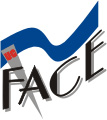 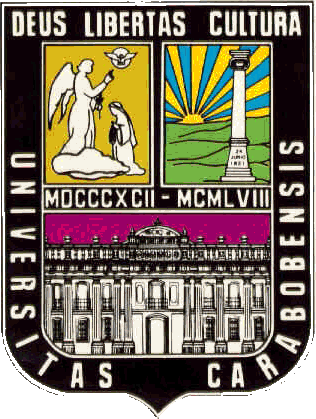 FACULTAD CIENCIAS DE LA EDUCACIONESCUELA DE EDUCACIONDEPARTAMENTO DE ORIENTACIONCATEDRA: MÉTODO DE INVESTIGACIÓN EN ORIENTACIONANALISIS AXIOLOGICO DEL  COMPORTAMIENTO VIOLENTO EN LOS ESTUDIANTES DE EDUCACION MEDIA GENERALAutor: Br.Morales, Kennys                                                                                             Br.	Rojas, AlejandroTutor (a): Lic. Rondón, BárbaraVALENCIA, JULIO 2015UNIVERSIDAD DE CARABOBOFACULTAD CIENCIAS DE LA EDUCACIONESCUELA DE EDUCACIONDEPARTAMENTO DE ORIENTACIONCATEDRA: MÉTODO DE INVESTIGACIÓN EN 	ORIENTACIONANALISIS AXIOLOGICO DEL  COMPORTAMIENTO VIOLENTO EN LOS ESTUDIANTES DE EDUCACION MEDIA GENERALTrabajo de Grado presentado como requisito parcial para optarel Título de Licenciado en EducaciónMención: OrientaciónAutor: Br.Morales, Kennys                                                                                              Br.	Rojas, AlejandroTutor (a): Lic. Rondón, BárbaraVALENCIA, JULIO 2015DEDICATORIAAntes que nada quiero dedicarle este trabajo de investigación a DIOS quien me ha dado de su gran  Amor, la vida, salud, sabiduría  y darme la oportunidad de  rodearme de grandes personas quienes han  hecho este largo proceso agradable y posible. A mi madre amada quien ha sido el pilar en mi vida, tanto como mujer como madre  dedica quien ha hecho grandes esfuerzos los cuales han permitido lograr esta meta anhelada.  Definitivamente eres la mejor madre del mundo, te Amo Madre Querida.Para mi padre que aunque no esté presente siempre ha sido parte de mi inspiración y modelo a seguir. Este triunfo es para ti.Le dedico este trabajo de investigación  a mi novia quien ha sido una persona fundamental en todo este proceso, por darme animo en cada momento que caigo sin limitaciones demostrando su AMOR su apoyo incondicional. Tu eres mi tercer amor DIOS mi Madre y Tú.Por último y no menos importantes a mis hermanos, mis primos quienes sin condiciones aportaron su grano de arena.  Kennys MoralesDEDICATORIADedico esta investigación primeramente a Jesús mi señor por  haberme dado la vida, salud y amor para seguir adelante y poder estar donde estoy, culminando mi meta esperada desde hace mucho tiempo.A ti madre querida por haber estado conmigo siempre, ayudándome en todo momento, aconsejándome  lo bueno y lo malo y porque eres un ser especial en mi vida, te amo mucho, y estoy orgulloso de haber tenido la madre más complaciente y amorosa que pude tener.A mi padre por todo su apoyo que me brindo y sus consejos.A mi amada esposa  por que la amo y fue mi apoyo durante toda la carrera.A mis hijos  porque han sido mi gran alegría desde que nacieron y desde ese momento han sido mi motivo para seguir adelante y cumplir mis sueños los amo hijos bellos.Alejandro RojasAGRADECIMIENTOAgradezco a DIOS por darme la vida, salud  fuerza  y estar siempre a  mi lado sin condiciones. A Mis Padres le daré las gracias toda  la vida por  siempre estar para mí a tiempo y fuera de tiempo, por ser mi sostén afectivo, monetario, apoyarme en cada reto propuesto, por darme los mejores valores de hogar y formarme como un hombre de principios valores y ética. Padre en este momento aunque no estés físicamente siempre has sido parte de mi inspiración y mi modelo a seguir fuiste el mejor padre con el cual Dios me pudo bendecir. A toda mi familia quienes han prestado su apoyo sin pedir nada a cambio. Agradezco a mi novia Rosmely Orellana  quien ha sido parte de mi inspiración en este proceso importante, por pasar los limites impensados para mi mente y corazón que sin medir siempre das le mejor de ti para mí, aquí se demuestra que hay distancias que se vence con el amor verdadero, te lo agradeceré toda la vida, te Amo.  Gracias a todos los profesores que hicieron este proceso ameno por su infinita ayuda y estar siempre dispuestos a brindar sus conocimientos. Muchas gracias a la profesora Bárbara Rondón nuestra tutora, por demostrar su excelente pedagogía y personalidad. A mi profesora Marisol por romper los límites de excelencia en la orientación y estar dispuesta a ayudar en todo momento para que este proyecto haya culminado con éxito. Kennys MoralesAGRADECIMIENTOAnte todo le agradezco a DIOS por darme la vida, salud y por estar conmigo en los momentos difíciles y encaminándome hacia el bien.A mi madre por traerme al mundo y por su apoyo tanto afectivo como económico.A mi padre por sus consejos y apoyo desde mi nacimiento.A mi esposa por su ayuda desde que la conocí y por ser una persona especial en mi vida, la amo con todo mi corazón.A mis hijos porque son mi  inspiración para lograr  todas las  metas que me proponga en la vida.A mi profesora Marisol Rodríguez por orientarme y ser un gran apoyo.Alejandro RojasÍNDICE GENERALpp.INDICE DE CUADROS..............................................................................................9INDICE DE GRAFICOS..........................................................................................10RESUMEN.................................................................................................................11ABSTRAC..................................................................................................................12INTRODUCCION.....................................................................................................13CAPITULO I..............................................................................................................16EL PROBLEMA........................................................................................................16Planteamiento del Problema........................................................................................16Objetivos de la Investigación......................................................................................22Objetivo General.........................................................................................................22Objetivos Específicos..................................................................................................22Justificación.................................................................................................................23CAPITULO II............................................................................................................24MARCO TEORICO..................................................................................................24Bases Teóricas……………………………………………………………………….24Antecedentes de la Investigación................................................................................32Bases conceptuales......................................................................................................35Operacionalización de las Variables............................................................................45CAPITULO III...........................................................................................................46MARCO METODOLOGICO..................................................................................46Tipo de la Investigación..............................................................................................46Diseño de la Investigación..........................................................................................48Población.....................................................................................................................49Muestra........................................................................................................................50Confiabilidad del Instrumento.....................................................................................51Validez del Instrumento..............................................................................................55Validez del contenido.................................................................................................56CAPITULO IV..........................................................................................................58ANALISIS DE LOS DATOS....................................................................................58Presentación y Análisis de los Resultados..................................................................58CAPITULO V...........................................................................................................77CONCLUSIONES Y RECOMENDACIONES.....................................................77Conclusiones...............................................................................................................77Recomendaciones.......................................................................................................79Referencias.................................................................................................................81Anexos.........................................................................................................................83INDICE DE CUADROSCuadros.....................................................................................................................pp.Operacionalización de las Variables………………………..............................................…….......45Nivel de Confiabilidad………………………………………..........................….54Variable: Valores. Dimensión: Familiar. Indicador: Amor………………………………………………….......……..59Variable: Valores. Dimensión: Familiar. Indicador: Respeto…………………………………...………..……......…..60Variable: Valores. Dimensión: Familiar. Indicador: Compromiso…………………………………....……….....……..61Variable: Valores. Dimensión: Familiar.Indicador: Responsabilidad………………………………………...…...........63Variable: Valores. Dimensión: Sociales. Indicador: Solidaridad…………………………………………...……..........64Variable: Valores. Dimensión: Sociales.Indicador: Fraternidad………………………………………………..….......66Variable: Valores. Dimensión: Sociales. Indicador: Consideración……………………………………………........…67Variable: Valores. Dimensión: Sociales. Indicador: Confianza…………………………………………………...........69Variable: Valores. Dimensión: Educativo. Indicador: Iniciativa…………………………………………………......…...70Variable: Valores. Dimensión: Educativo. Indicador: Convivencia………………………………………………......…..71Variable: Valores. Dimensión: Educativo. Indicadores: Amistad………………………………………………....….….73Variable: Comportamiento Violento. Dimensión: Comportamiento. Indicador: Conducta……………….....……...74Variable: Comportamiento Violento. Dimensión: Violencia. Indicador: Agresión…………………………….......75INDICE DE GRAFICOSGráficos.....................................................................................................................pp.Variable: Valores. Dimensión: Familiar. Indicador: Amor……………………………………………………......…….59Variable: Valores. Dimensión: Familiar. Indicador: Respeto……………………………………………………......….60Variable: Valores. Dimensión: Familiar. Indicador: Compromiso…………………………………………….....……..62Variable: Valores. Dimensión: Familiar.Indicador: Responsabilidad……………………………………………......…63Variable: Valores. Dimensión: Sociales. Indicador: Solidaridad………………………………………………….........65Variable: Valores. Dimensión: Sociales. Indicador: Fraternidad………………………………………………........….66Variable: Valores. Dimensión: Sociales. Indicador: Consideración……………………………………………......…..68Variable: Valores. Dimensión: Sociales. Indicador: Confianza…………………………………………………......….69Variable: Valores. Dimensión: Educativo. Indicador: Iniciativa…………………………………………………......…...70Variable: Valores. Dimensión: Educativo. Indicador: Convivencia………………………………………………......…..72Variable: Valores. Dimensión: Educativo. Indicadores: Amistad…………………………………………………......…73Variable: Comportamiento Violento. Dimensión: Comportamiento. Indicador: Conducta…………………......…..74Variable: Comportamiento Violento. Dimensión: Violencia. Indicador: Agresión…………………………......….76UNIVERSIDAD DE CARABOBOFACULTAD CIENCIAS DE LA EDUCACIONESCUELA DE EDUCACIONDEPARTAMENTO DE ORIENTACIONCATEDRA: MÉTODO DE INVESTIGACIÓN EN ORIENTACIONANALISIS AXIOLOGICO DEL COOMPORTAMIENTO VIOLENTO EN LOS ESTUDIANTES DE EDUCACION MEDIA GENERAL.Autor: Morales, KennysRojas, AlejandroTutor (a): Rondón, BarbaraRESUMENEn el ámbito educativo cada vez son más frecuentes los casos de comportamiento violento, entre estudiantes lo que genera una mayor manifestación de conductas agresivas tanto verbales, físicas y psicológicas, trayendo como consecuencia la falta de la práctica de valores con el dinamismo que se merece y ejecute, por esta razón se realizó una investigación de naturaleza descriptiva en la modalidad de un trabajo cuantitativo que tuvo como objetivo analizar  axiológicamente el comportamiento violento en los estudiantes de educación media general. La misma fue efectuada en el liceo bolivariano Santiago F Machado en Guácara estado Carabobo. Así mismo se señala que dicha investigación fue sustentada por algunos teóricos en la que resaltan, Bowen (1991), Scheler (1874-1928), Bandura (1976). La población: 997, estudiantes de 1ero y 2do año de bachillerato; y la muestra fue del 10% para un total de 99 estudiantes, se utilizó como técnica de recolección de datos, un cuestionario, el cual cuenta con 20 items..  lo cual Se concluyó que los estudiantes, aun en conocimiento del significado de los valores no los llevan a la práctica, lo que inciden en los comportamientos violentos trayendo como consecuencia manifestaciones de agresividad en el ámbito familiar, social y educativo. Se recomendó a los directivos, docentes y padres a resaltar la práctica de los valores.Palabras claves: valores, familia, comportamiento, conductaLínea de investigación: convivencia armoniosa UNIVERSIDAD DE CARABOBOFACULTAD CIENCIAS DE LA EDUCACIONESCUELA DE EDUCACIONDEPARTAMENTO DE ORIENTACIONCATEDRA: MÉTODO DE INVESTIGACIÓN EN ORIENTACIONANALISIS AXIOLOGICO DEL COMPORTAMIENTO VIOLENTO EN LOS ESTUDIANTES DE EDUCACION MEDIA GENERALAutor:Br.Morales, Kennys	Br. Rojas, AlejandroTutor (a): Rondón, BarbaraABSTRACTEvery day violence behariors cases occur among the students, situation that generates a great manifestation of aggressive types of behariors, such as verbal, phycological and physical, and as a consequence, there is a lack of values practice with the dynamism that is worth of, and  for this reason it was made  a descriptive research in a quantitative, basis,  and its  purpose was to analyze the value axiology and its  influence on the violent beharior of the students high school the research was made at the Bolivarian Liceo “ Santiago F Machado” in the city of Guácara, Carabobo state. The research was supported by the theory of the following theorist that rebound it: Bowen (1991), Scheler (1874-1928), Bandura (1976). Population: 997 students of first and second year of high school; 10% total students 99, It was used as data collection techniques, a questionnaire which 20 items. Expert’s judgment validation and confiability is trough Alfa Cronbach Coefficient of students is 0.90. It was concluded that students do not practice values, even though they know them and this attitudes strikes on the violent behariors, and as a consequence there are aggressive attitudes at home, school and society too. It was recommended to the executive, teachers and parents to rebound values practice.Key words: values, family, behariors.Research line: values axiology and aggressive beharior,INTRODUCCION	Actualmente hay una gran preocupación social por el aumento de comportamientos violentos en los adolescentes, que ha ido creciendo considerablemente en los últimos años y cada vez a edades más tempranas, produciendo graves problemas difíciles de afrontar en muchos colegios e institutos. La adolescencia es una etapa en la que el joven experimenta grandes cambios de personalidad. Se producen cambios de conducta e inestabilidad emocional, son jóvenes con mucha energía que han de aprender a controlar sus impulsos. Es una etapa en la que están formando su identidad, por lo que sus futuros comportamientos dependerán en gran medida de cómo superen todos estos cambios.

	Los estudiantes violentos son aquellos que no se ajustan a las normas, son impulsivos, intolerantes e inconformistas. En los liceos provocan disturbios y en ocasiones suelen actuar amenazando a sus compañeros. Algunos de estos estudiantes llegan a participar en peleas, agrediendo físicamente por medio de golpes o con algún objeto o incluso con armas y pudiendo causar daño físico a él mismo o a otras personas.	Es por ello, que presentamos esta investigación titulado la axiología de los valores y su influencia en los comportamientos violentos de los estudiantes de educación media general, por lo tanto la practicas de los valores es fundamental para una mejor convivencia entre los estudiantes, ya que en la actualidad dentro de las instituciones educativas los estudiantes practican violencia verbal, física y psicológica, trayendo  esto como consecuencia conflictos, irrespeto, intolerancia entre otros anti valores que a su vez conllevan a un  problema que amenaza la seguridad física y emocional  de  los  miembros  de  la    comunidad  educativa  en  general, situación por la cual debe ser abordada por las autoridades y centros educativos, padres y  representantes  de  manera  sistemática  a  través  de  una  comunicación  asertiva  que conlleve  a  la  formación y practica   de  valores  y  a  solventar  las  discrepancias  con respecto  al bienestar colectivo.	Por consiguiente, para la realización de esta investigación se usaron las siguientes teorías como son: la teoría de la familia Bowen (1991), la teoría de los valores Scheler(1874-1928), y la teoría de los comportamientos violentos Bandura (1976)	Así, la presente investigación se constituye en 5 capítulos que se describen a continuación:Capítulo  I:El  problema,en  este  capítulo  se  desarrolla  el planteamiento  del problema, se presenta el objetivo general, los objetivos específicos, y la justificación de la investigación.Capítulo  II:Este  capítulo  está  conformado  por  la  sustentación  teórica,  los antecedentes;  así  como también los  referentes  conceptuales  que  constituyen  un cuerpo  unitario  en  el  cual  se  sistematizan  los  elementos  y  variables  estudiadas, resaltando el cuadro de operacionalización de variables.Capítulo  III:comprende  la  naturaleza  de  la  investigación,  tipo y  diseño delestudio, asimismo,  se  presenta la población  y  muestra.  Del  mismomodo incluye el proceso  de  la  investigación,  las  técnicas  e  instrumentos  de  recolección  de  datos,  la validez y confiabilidad, destacando  la técnica de análisis de los datos.Capítulo  IV:  En  este  capítulo  se  presentan  los  resultados  y    discusión  de  los datos recabados con su respectivo análisis descriptivo señalado por medio de cuadros y gráficos en relación a las variables estudiadas.Capítulo  V:Este  capítulo  de  la  investigación comprende las  conclusiones  y  recomendaciones	Finalmente, se incorpora  las referencias bibliográficas y anexosCAPITULO IEL PROBLEMAPlanteamiento del ProblemaLas relaciones interpersonales entre  los estudiantes tiene que ser de armonía  tolerancia y de respeto, donde los valores sean quienes resalten en su convivencia diaria, así garantizando un buen equilibrio en sus relaciones personales, para que se  propicie un espacio escolar sano y sin problemas de violencia, agresión, conductas inadecuadas, entre otros , a su vez  la familia siendo la base de la sociedad, tiene el deber de formar y enseñar  tales valores que contribuyan con el desarrollo ético y moral de los adolescentes.A su vez el apoyo y la comunicación entre los miembros de la familia es la forma más ideal para solucionar cualquier conflicto, es por ello que es responsabilidad de los padres  es mantener ese clima de respeto,  y amor dentro de la familia para que   se cumpla lo que establece el artículo 5   de la Lopna que señala que la familia es responsable de formar prioritaria, inmediata e indeclinablemente, de asegurar a los niños y adolescentes el ejercicio y disfrutes pleno y efectivo de sus derechos y garantías, el padre y la madre tiene responsabilidades y obligaciones comunes con respecto al cuidado y desarrollo y educación integral de sus hijos. También el artículo 51 que establece La Protección contra sustancias alcohólicas, estupefacientes y psicotrópicas. Y el estado, conjuntamente con la sociedad, garantizara, política y programas para la prevención del uso ilícitos de drogas, alcohol, entre otras, así asegurando programas que atiendan dichas problemáticas, para la recuperación de los niños, niñas y adolescentes dependientes de estas sustancias.Pero cabe destacar queen actualidad,  en el ámbito mundial  la violencia en los estudiantes es muy común en estos tiempos y sepresenta en el ámbito social, escolar, familiar y el entorno que rodea al joven. La violencia ha sido definida desde una perspectiva multidimensional, abarcando posiciones sociales, familiares, psicológicas, ambientales hasta las puramente biológicas y mecanicistas; extendiendo connotaciones morales, sociales, ideológicas, religiosas, culturales, edad y sexo para definir y explicar este fenómeno.Es así como, Duque y Bedoya (2000) señalan que la violencia son actos intencionales de naturaleza física, verbal, gestual y/o actitudinal mediante el cual un adolescente daña, produce conflicto, lastima o crea malestar en otros.	En este sentido en Uruguay, país que ha realizado estudios del tema de violencia, se realizó un estudio llamado Agresión entre pares (Bullying) en un centro educativo de Montevideo: estudio de las frecuencias de los estudiantes de mayor riesgo.Dicho estudio de la violencia y agresiones que se  hizo en un liceo  de Montevideo a 607 estudiantes de enseñanza media de 11 a 17 años. Las respuestas a dicha a investigación por medio de una escala, instrumento que se uso arrojando y evidenciando, las actitudes de los jóvenes y su entorno social con respecto a la violencia, así como sus conductas de burla, intimidación y pelea según género y edad. En la investigación Los varones presentan, más que las chicas, una actitud facilitadora de la violencia, comportamientos agresivos físicos y verbales, con menor control de impulsos. Duplican a las jóvenes en pelear físicamente y hacer bromas a costa de los compañeros. También En cuanto a las influencias externas, la actitud conciliadora de los adultos es más reconocida por las mujeres mientras que los varones tienden más que ellas a vincularse con compañeros transgresores. Por otro lado en el Diario El Universal para el año 2013 en Latinoamérica, se puede resaltar que en Argentina se puede resaltar que cerca de la mitad de los adolescentes varones mueren por causas violentas (accidentes, suicidios, homicidios), siendo mucho menor entre las mujeres. Los adolescentes varones son victimarios y víctimas de otros adolescentes violentos. Es así también como en Colombia existe sólo la referencia de Medellín, donde se publicó que el 13% de los adolescentes se reportaron como violentos.En este mismo orden de ideas, en una investigación realizada con el Instituto Federal Electoral (IFE) de México en el 2013 señala, que el 32 % de los niños y adolescentes entre 6 y 15 años de edad, manifestaron que son maltratados violentamente por sus otros compañeros, destacando que este maltrato va desde lo moral, físico, verbal, corporal. También en un estudio realizado por Abramovay y Rua en el 2005 en Brasil, señalaron que las escuelas públicas y privadas del 21 % al 40% de la población estudiantil de primaria reconocen ser amenazados violentamente  por sus compañeros. Por su lado en Perú, las investigaciones realizadas por Oliveros y otros en el 2008, señalaron que la violencia estudiantil está cercana al 47 %; siendo las peleas y la intolerancia las conductas o comportamientos manifestados por los estudiantes en las escuelas. En este mismo estudio se señala que además de esos comportamientos violentos la violencia psicológica también la sufre.Cabe destacar ante este panorama de violencia juvenil estudiantil  el papel o el rol fundamental que tiene la familia de estos individuos, ya que es dentro de la familia donde se adquieren valores, entorno a los cuales se estructura las relaciones sociales y se desarrolla las expectativas básicas sobre lo que se puede esperar del comportamiento de un individuo; valores que tienen una gran influencia en el resto de las relaciones que se establecen, además de los modelos y refuerzos, es responsabilidad de la familia el tipo de valor que se practique dentro de ella. A su vez la prevención de la violencia es responsabilidad de todos: padres, familiares, educadores, psicólogos, pedagogos, sociólogos, políticos, medios de comunicación, entre otros. De todas formas, es  muy importante tener en cuenta que el principal factor protector de la violencia es el familiar y el escolar, y es  imprescindible trabajar los valores desde la infancia. Por ello Es fundamental,  transmitir y practicar valores como la solidaridad, la tolerancia, la responsabilidad, la motivación y valoración del esfuerzo, la cooperación, el respeto por los demás, la igualdad sexual y la pluralidad cultural. Para garantizar un espacio armonioso y de paz entre los estudiantes.Es necesario señalar que, en la violencia también influyen los factores orgánicosy psicológicos como son: de tipo hormonal, mecanismos cerebrales, estados de mala nutrición, problemas de salud, estrés, trastornos de personalidad, dependientes del alcohol y drogas, entre otros,  que puede incrementar de manera considerable el riesgo de violencia. Para diferenciar estos factores no es fácil, se requiere de una mayor observación, sobre todo de profesionales, ya sea de psicólogos, neurólogos, psiquiatras, orientadores entre otros, que los ayuden a mejorar o salir de dicho problema.	Por consiguiente, según Bandura (1976) la violencia es uno de los problemas que más invalidan a padres y maestros. A menudo estos se enfrentan a adolescentes agresivos, manipuladores o rebeldes pero en muchos casos no se tienen las herramientas necesarias para trabajar con este tipo de comportamientos y como influir en su cambio permanente.  La violencia abarca muchos problemas que puede llevar al adolescente al fracaso escolar, falta de capacidad de socialización y dificultades de adaptación.Bajo estas perspectivas Venezuela no escapa de esta problemática y es así como en los estudios realizados por España, P. (2015) En el centro de investigación de la Violencia Social y publicado en un artículo del diario El Nacional (domingo 19 de abril 2015) señala que se debe tomar en cuenta las consecuencias que pueden llegar a traer la violencia en los adolescentes, ya que este problema a existido desde siempre y esto es debido a la falta de protección y cuidado del entorno familiar ya que los padres son la fuente fundamental para todo adolescente. Es de resaltar que principalmente en las zonas de bajos recursos económicos, hay situaciones de violencia, comenzando con agresividad entre los estudiantes que no solo son del género masculino sino que hasta las hembras muestran irritación y una forma de liderazgo negativo por medio de la intimidación y es por ellos que las unidades de Orientación dentro de las escuelas y liceos, tienen un programa dirigido a evitar las agresiones escolares, pero en muchos casos son muy seguidas y ha llegados a extremos  de severa violencia, aunque las estadísticas señalan solo están determinados por el poder adquisitivo, en las zonas de las clases medias también se tiene grados violentos.De todo lo ante señalado, en las Escuelas públicas y privadas del Estado Carabobo, los docentes han venido observando con mucha preocupación desde hace más de una década las conductas agresivas y el mal comportamiento de los estudiantes; conflictos y confrontaciones..  Cabe destacar que, esta realidad, evidenciada en muchas aulas de educación básica y diversificada se observa en el Liceo Bolivariano Santiago F. Machado, donde los educandos manifiestan comportamientos violentos, agresividad, intolerancia y la falta de cumplimiento de las normas escolares en el plantel; además del poco compromiso académico, hostilidad, comportamientos egoístas desorden, malas palabras, burla, empujones y hasta golpes. Por todo lo antes expuesto surge la presente investigación desde una perspectiva descriptiva con la finalidad de identificar y comprender las conductas violentas que presentan los estudiantes en las aulas de clases y los docentes con el fin de minimizar dichas conductas y fomentar en el educando el buen trato disciplina, armonía, adquisición de aprendizajes significativos, contribuyendo de esta manera al mejoramiento del desarrollo social de ese ser humano que está en formación con la intención de favorecer la solidaridad, el emprendimiento, la ética y su vinculación con el entorno social.	De acuerdo a la LOPNA en el artículo 51 que señala:	La Protección contra sustancias alcohólicas, estupefacientes y psicotrópicas. Y el estado, conjuntamente con la sociedad, garantizara, política y programas para la prevención del uso ilícitos de drogas, alcohol, entre otras, así asegurando programas que atiendan dichas problemáticas, para la recuperación de los niños, niñas y adolecentes dependientes de estas sustancias.	Por consecuencia surgen las siguientes preguntas de investigación: ¿Cuáles son los comportamientos violentos que manifiestan los estudiantes el  Liceo Bolivariano Santiago F. Machado? ¿Consecuencias de los comportamientos violentos de los estudiantes?Objetivos de la investigación Objetivo General	Analizar axiológicamente  el comportamiento violento en los estudiantes de educación media general en el Liceo Bolivariano “Santiago F. Machado” en el año académico 2014-2015.Objetivos Específicos	Investigar axiológicamente  el comportamiento violento en los estudiantes de educación media general en el Liceo Bolivariano “Santiago F. Machado” en el año académico 2014-2015.            Identificar axiológicamente el comportamiento violento en los estudiantes de educación media general en el Liceo Bolivariano “Santiago F. Machado” en el año académico 2014-2015.	Describir axiológicamente  el comportamiento violento en los estudiantes de educación media general en el Liceo Bolivariano “Santiago F. Machado” en el año académico 2014-2015Justificación de a InvestigaciónLa importancia de esta investigación, radica en que los comportamientos violentos se ha convertido en una conducta frecuente y generalizada en la sociedad actual, especialmente entre sus miembros más jóvenes, y constituye un fenómeno social de amplio espectro y un tema de interés , el cual ha sido analizado desde diferentes perspectivas, tanto familiar como socio cultural, entre otros.  Actualmente gran preocupación por la incidencia de los comportamientos violentos entre adolescentes. Tanto así que se ha convertido en un complejo y perturbador asunto, que necesita ser cuidadosamente entendido por padres, maestros, adultos y hasta por los mismos adolescentes.Esta investigación se justifica  porque tratara de dar respuesta al fenómeno de la axiología de los valores y la influencia en el comportamiento violento de los estudiantes de educación media general del Liceo Bolivariano Santiago Machado, contribuyendo con posibles solucionesa los conflictos estudiantiles, y al fomento y fortalecimiento de valores tales como; tolerancia, respeto, armonía, paz, amor, confianza, ente otros. Los cuales determinan la actitud y comportamiento de los estudiantes por cuanto le brinda la oportunidad de mejorar su condición socio–afectiva, y reflexionar sobre la importancia de los valores en la consecución de metas que lo condicionan como persona capaz de elegir y tomar decisiones frente a situaciones que se presentan día a día en el ambiente escolar. Esta investigación es relevante ya que servirá de base para realizar otras investigaciones sobre el tema. CAPITULO IIMARCO TEORICO	El marco teórico, marco referencial o marco conceptual tiene el propósito de dar a la investigación un sistema coordinado y coherente de conceptos y proposiciones que permiten abordar el problema. De este dependerá el resultado de la investigación. Es importante destacar que el marco teórico contiene la ubicación contextual del problema en una determinada situación histórico social, sus relaciones con otros hechos o problemas;  las vinculaciones o los resultados por obtener con otros ya conocidos pero además, las definiciones de nuevos tópicos que van a permitir de una manera técnica,  todo y cada una de las teorías expuestas. Palella y Martins (2006).Bases TeóricasTeoría de los Sistemas Familiares de Bowen (1991)	La teoría de los Sistemas Familiares de Bowen explica que, las pautas de comportamiento se van estableciendo a lo largo de la vida, por tanto, lo aprendido en la  niñez, incluyendo el tipo de familia en la cual creció, no cambiará pues así llega al matrimonio, lo que a su vez se mezcla con lo que trae su pareja desde su propia familia, se adaptan y forman un nuevo comportamiento que se trasmitirán a sus hijos y a sus hijos de sus hijos, tras generación. Por tanto, no es posible entender a los individuos, sus  procesos y entidades sociales, separadas de sus contextos. De acuerdo a lo anterior, los problemas y comportamientos que se manifiesten en la familia, sólo se podrán cambiar si los patrones de la relación familiar son entendidos desde su origen, una vez comprendidos se desafían para que así, pueda existir una posibilidad de que pueda haber un cambio de dicho problema o conducta. Entonces, la causa de los problemas de un  individuo, es comprensible si se estudia a la familia como unidad emocional, si, por el contrario, los conflictos emocionales de la familia no se resuelven, estos serán trasmitidos de generación a generación, hasta que se logren resolver.  Según Bowen (1991),  esa trasmisión se resuelve cuando se toma conciencia de su origen.Cuando un miembro de la familia es capaz de afirmar con calma sus convicciones y creencias y hacer que sean adecuadas sin criticar las opiniones de los demás y sin involucrarse en conflictos emocionales, los demás miembros de la familia inicianentonces el mismo proceso que les lleva a alcanzar mayor seguridad en sí mismos y aceptar a los demás. (p. 148)Ahora bien, de  lo antes expuesto se desprende que,el sistema emocional está referido a los patrones de relación entre padres e hijos, por ello la importancia de las primeras relaciones de la infancia para su futuro desarrollo, ya que este tendrá un gran impacto a nivel emocional, que actuar directamente en su comportamiento. Pues los niños  son extremadamente sensibles a las señales que percibe, en este caso de su familia, tanto verbal como no verbal. De esta manera, el individuo, en un futuro, propenderá a replicar o evitar ciertos comportamientos, así estará determinando su pautas de manejo relacional.  Por otro lado, si el individuo no logra medir un alto grado  madurez emocional o diferenciación del Sí mismo, sus decisiones serán automáticas limitando su libertad de acción. Desde esta perspectiva, los aportes más significativos de esta teoría, los cuales son la diferenciación del sí mismo y de la triangulación.El sí mismo, está estrechamente vinculado al sistema familiar. Bowen (1991), refiere que:“Este es un proceso dinámico, tal como el crecimiento de la persona que se inserta en un contexto familiar y social el cual se encuentra en evolución desde hace millares de años” (p. 151).Es decir, el  Sí mismo es la capacidad que tiene cada individuo de tratar sus procesos afectivos, intelectuales y de elegir por donde guiar su propio funcionamiento, donde intervienen los sentimientos. De igual manera, el Sí mismo, está vinculada al grado de adaptabilidad, así como del grado de apego emocional irresuelto.	En cuanto, a la  triangulación de Bowen, (Ob., Cit) se puede definir como un proceso en el cual la triada da lugar a una experiencia de dos contra uno. Por tanto, el triángulo más importante en la vida de un individuo, es el que constituye padres e hijo; es donde el sujeto desarrolla pautas que pueden  mantenerse constantes en todas sus relaciones. El autor considera que esto representa“La molécula básica de cualquier sistema emocional” (p. 156), por ello, en el instante  que entra un tercero en relación, se producen cambios en las posiciones, pues dos integrantes quedan en posición de cercanía. El surgimiento de triángulos interrelacionados sucede cuando aumenta la tensión dentro del triángulo a niveles tan altos que no se pueden contener, de esta forma dichas interrelaciones entre ellos pueden ser transitorias, volviendo  a su estado original. Cabe destacar que, actúan dos en armonía, conllevando a la exclusión al tercer individuo. 	En concordancia con lo antes expuesto, la teoría de Bowen, (1991)aporta a la presente investigación constructos acerca de la familia, como grupo, que ésta tiene como función primordial la socialización de cada uno de sus miembros, cubrir las necesidades básicas, materiales y afectivas. De esta manera, si un integrante de la familia se ve afectado,toda la familia automáticamente se implica en el mismo. Por tanto, la familia, como grupo, debe corregir y eliminar esa dificultad. Entonces, el comportamiento agresivo de los escolares está intrínsecamente relacionado con la familia, pues las pautas de conductas son aprendidas desde la niñez.Teoría de los ValoresEl punto de partida de la filosofía de Max Scheler (1874- 1928),  lo expresó en sus dos primeras tesis (de doctorado y de habilitación). Durante toda su vida desenvolverá de forma original su interés por los problemas éticos y de la vida del espíritu. La teoría más llamativa y esencial de este filósofo alemán se conoce como la “teoría de los valores”, con su nuevo planteamiento de la ética fundada en la doctrina de los valores. Para Scheler todas las teorías de los valores pueden dividirse en tres tipos:La “teoría platónica del valor”, según la que el valor es independiente de las cosas valiosas están fundadas. Los valores serían entidades reales.El nominalismo de los valores, según el que el valor es relativo al hombre o a cualquier portador de valores. Lo que Scheler llama “teoría de la apreciación”, emparentada con el nominalismo ético porque niega la independencia de los fenómenos estimativos, pero diferente porque el valor moral viene dado por una apreciación.	Por ello Scheler no admite estas teorías, porque le parece que ninguna le permite desarrollar una “teoría pura de los valores” o “axiología pura”. Para él, los valores son aprehendidos por una intuición emotiva, y dentro de una teoría pura de los valores se puede distinguir entre “una teoría pura de los valores mismos” (que sería una “teoría lógica del objeto”) y una de las “posturas valorativas” (una “teoría del pensamiento”).	Debido a esto, Scheler analizó la realidad original de los valores. Su teoría es una teoría general de los valores y no sólo de los valores morales. Establece los valores como independientes de las cosas y de sus estructuras reales, intentando mostrar la diferencia del valor respecto del objeto concreto. P. ej. que un helado esté rico es inherente a él, pero esta cualidad no se desprende de sus propiedades o de sus diversas sensaciones de agrado, sino que depende de los matices de lo agradable sensorial de forma independiente de las cosas en que se manifiestan. Esta manera de ser objetivamente es propia de las esencias.	De este modo, los valores representarían un mundo especial de esencias que son llamadas cualidades valiosas o “cualidades de valor”, dominando los objetos con sus particulares relaciones y conexiones. Las cualidades valiosas serán “objetos ideales”, como p. ej. Los colores y las cualidades del sonido.	En concordancia, Scheler habló de la distinción entre los valores y los bienes y los fines, ya que para él, los valores constituirían una esfera especial de las esencias. Por lo tanto, para este filósofo alemán, no hay valores porque haya bienes y fines, ni hay valores porque haya normas, sino que los valores serían independientes de las cosas, estarían en otra esfera diferente. Lo propio de las cosas es “ser”, pero lo propio de los valores no es “ser”, sino que es “valer”: las cosas son y los valores valen.Cabe destacar, los valores son descubiertos mediante la experiencia fenomenológica, que es a priori, porque no se conocen por la experiencia sensible: se sustraen por inducción. Los valores son dados igual que las demás esencias, mediante una intuición inmediata y evidente, por la experiencia. Los valores no pertenecen al dominio de lo pensado, ni son captados por una intuición racional, sino que la experiencia de los valores se tiene por un acto especial llamado “percepción afectiva” de los mismos, que sería el sentimiento. Los valores sólo son dados en una percepción afectiva absoluta, que es un sentimiento puro que capta la esencia a priori. A esta percepción de los valores por la vía del sentimiento se la conoce como “intuición emocional de las esencias”.Por otra parte, Scheler cree que al lado de una lógica de la razón hay otra lógica de la vida emocional que fundaría “una teoría pura del valor”, ya que las leyes y correlaciones esenciales se sustraen de las leyes de la lógica. Scheler realizó una clasificación de los valores que llamó “clases fundamentales de relaciones de esencia apriórica”. Según esta jerarquía de los valores, unos valores son “más altos” y otros más bajos, siguiendo una serie de criterios:Criterio de duración: “los valores parecen ser superiores cuanto más duraderos son”. Es de esencia de lo agradable el captarse como variable y efímero. Los valores vitales son dados como estables.Criterio de la divisibilidad: los valores son tanto más altos cuanto menos divisibles o fraccionados. Esto parece realizarse el mínimo en lo agradable sensorial y se realiza más en los valores estéticos. El valor de lo divino es universalmente participable.Criterio de satisfacción: es más elevado al aportar una satisfacción más profunda. Lo agradable sensorial sería un valor inferior porque no puede dar una satisfacción entera. Los valores del conocimiento serían superiores a los valores sensoriales y a los vitales, porque pueden satisfacer incluso dentro del displacer de la enfermedad. Los valores religiosos pueden producir un gozo sereno.Criterio de fundamentación y de relatividad: Los valores que se fundamentan en otros son inferiores a éstos, porque dependen de ellos y son relativos a otro valor. Este otro valor será más alto, llegando al final a valores independientes (que no se fundamentan en ningún otro) y absolutos.	Debido a esto,  Scheler da también una ordenación jerárquica de los valores, reduciendo a cuatro las clases o “modalidades de valores”: La serie de lo agradable y lo desagradable, en la que estarían los sentimientos sensoriales de placer y dolor sensible. En ellos diferencia los estados afectivos de la vida sensible de los valores de lo agradable y de lo desagradable percibidos por el espíritu en la intuición emocional.La categoría de los valores vitales, de los bienes y males físicos que acompañan la vida, como la salud, vigor, enfermedad, vivencias emocionales e instintos.El reino de los valores espirituales, que serían independientes del cuerpo y captados por un “percibir afectivo espiritual”. Dentro de ellos están los valores estéticos, los valores de los “justo e injusto”, los valores del puro conocimiento de la verdad realizados por la filosofía, y los “valores por referencia”. Los “valores de referencia” serían los de la ciencia y la cultura.Los “valores de lo santo y lo profano”, dados sólo respecto de objetos absolutos o divinos, alcanzados por una forma de amor que se dirige a las personas. El valor de lo santo es esencialmente un “valor de personas”, con reacciones específicas como la fe, la incredulidad, la veneración, la adoración; y “valores de referencia” como el culto, los sacramentos, personas y cosas santas, etc.En consecuencia, Scheler clasifica también los valores en relación a los sujetos portadores de los mismos: los valores de las personas y los de las cosas, que pueden ser propios o extraños. Estarían, además, los valores de los actos, de conocer, de amar, de pensar, etc., de las funciones de ver, oír, sentir; valores de la disposición interior, de la intención, de la acción, y de los estados afectivos; valores de la forma de unión y relaciones entre personas (p. ej. el matrimonio) y, en general, valores individuales y colectivos. Scheler engloba todas las realidades del universo en su nueva categoría del valor.Por otro lado, Scheler destaca la estructura jerárquica del reino de los valores y sus relaciones esenciales, negando que el conocimiento de esta jerarquización se obtenga por experiencia empírica o deducción lógica racional.Teoría de Comportamiento Violento	De acuerdo a Bandura (1976), comportamiento es el resultado de un aprendizaje por observación e imitación. La imitación de la conducta agresiva dependerá de si el modelo observado obtiene o no recompensas positivas de su agresividad: si obtiene un beneficio se incrementará la probabilidad de que se imite el comportamiento agresivo, pero si el modelo es castigado por su conducta disminuirá la probabilidad de imitación. Desde esta perspectiva cobran especial relevancia modelos tan importantes para la persona como los padres y los amigos.Antecedentes de la InvestigaciónUno de los estudios que tiene relación con esta investigación es el realizado por  Villa, L. (2012). En su investigación  realizada y titulada “Estrategias Para Disminuir El Maltrato Infantil en Los Casos que se Presentan Ante el Consejo de Protección al Nino, Niña y Adolescente” la cual se presentó en la Universidad “José Antonio Páez”, para optar por el título de Abogada. La presente investigación se enmarco en resaltar que la familia es la base de la sociedad, ya que a través de su núcleo se crean y forman ciudadanos que van a representar al grupo de personas que conforman un país, dependiendo de sus valores humanos, familiares y morales, las tradiciones y culturas sobrevivirán durante el paso de los tiempos. Esta situación, implica que la sociedad se encuentra intrínsecamente integrada a la estructura de la familia. Así mismo, Sequera (2011), en suinvestigación titulada “la discriminación social y su incidencia en las conductas violentas en los estudiantes del primer año de educación básica en la unidad educativa Manuel Vicente Romero García”, teniendo como objetivo determinar la incidencia de la discriminación social en la conducta agresiva de los estudiantes de educación básica. La población estudiada estuvo constituida por trescientos cuarenta y dos (342) estudiantes de educación básica en el primer periodo escolar (2010-2011), siendo la muestra de tipo probabilístico intencional representativa de un treinta por ciento (30%), es decir, ciento tres (103) alumnos. Los resultados obtenidos reflejaron una marcada relación entre la discriminación social y la conducta agresiva de los estudiantes.En relación a la investigación, Bogado (2011), en la Universidad de Carabobo efectuó una investigación denominada “La orientación y las estrategias socializadoras para canalizar conductas agresivas del educando de primaria en la escuela bolivariana”. Su objetivo fue  analizar el rol orientador del docente y las estrategias socializadoras para canalizar conductas agresivas del educando de primaria en la Escuela Bolivariana “Dr. Ángel Cervini” de Valencia. La metodología se enfocó en el paradigma positivista, de diseño de campo no transaccional. Concluyó que, el ambiente escolar influye como factor determinante en las conductas agresivas de los escolares por falta de estrategias socializadoras del docente.El trabajo de grado de Villa, tiene relación con esta investigación hace mención de la importancia y la necesidad que es la familia como base pilar de la sociedad, ya que en ella se dan los principios y valores humanos, morales que el adolescente practica en su vida cotidiana, por ello es de gran ayuda para la investigación resaltar lo importante del entorno familiar, ya que este será el pilar para la base de la sociedad en los próximos años. Este trabajo se permite estudiar la discriminación social y de qué manera esta influye en las conductas agresivas de los educandos lo que es significativo para esta investigación que se está realizando ya que da un porcentaje del problema de la discriminación social y la manera como esta influye directamente en las conductas violentas que los estudiantes adoptan.En concordancia con lo antes expuesto por Bogado y la actual, se relaciona  en que se analiza la intervención del docente como facilitador, orientador y guía en el reforzamiento de los valores hacia su grupo del salón, siendo importante. En especial la familia, con la finalidad de mejorar la convivencia dentro y fuera de la institución educativa, así como egresar a ciudadanos y ciudadanas aptos para incorporarse al campo laboral con principios morales. A su vez en la investigación Víctimas adolescentes que se defienden con violencia relacional en la escuela: el rol de la soledad y el género amapola Povedano (2015):Tratando de aportar conocimiento que nos permita comprender el proceso que lleva a algunas víctimas a agredir a sus compañeros, hemos llevado a cabo un estudio con 1.795 adolescentes de ambos sexos (48% chicas y 52% chicos) de edades comprendidas entre 11 y 18 años, escolarizados en 9 centros educativos (públicos y concertados) pertenecientes a la Comunidad Autónoma de Andalucía (Povedano, Cava, Monreal, Varela y Musitu, 2015). Los resultados de nuestro estudio proporcionan claves novedosas sobre las víctimas que se defienden con violencia relacional hacia sus compañeros en la escuela. En primer lugar, los resultados obtenidos indican que la victimización y la conducta violenta relacional tienen una relación directa, lo que no ocurre con la violencia manifiesta. Es decir, las víctimas agresivas eligen la violencia relacional para defenderse de las agresiones en mayor medida que la violencia directa.  Es por ello que la presente investigacióntitulada Víctimas adolescentes que se defienden con violencia relacional en la escuela: el rol de la soledad y el género tiene relación con nuestro trabajo, ya que la conducta violenta se da por un patrón  imitativo donde las relaciones interpersonales   entre estudiantes determinara sus manifestaciones violentas, ya sea por defensa propia o violencia directa.               Por último  monreal y Martínez  2012 Algunos estudios destacan la importancia de la variable soledad en la comprensión del rol del género en las víctimas agresivas. Los chicos victimizados, y no las chicas, amortiguan sus altos sentimientos de soledad implicándose en conductas de violencia escolar contra sus compañeros (Povedano, Estévez, Martínez y Monreal, 2012). Además, es muy probable que estos estudiantes, con un perfil social y psicológico marcado por altos niveles de soledad, sintomatología depresiva y baja autoestima (Estévez et al, 2013), se impliquen en mayor medida en comportamientos violentos relacionales que manifiestos, aunque la literatura científica ha explorado poco este aspecto.Bases ConceptualesComportamientosEste término ha sido definido de diferentes maneras; pero puede decirse que son todas las posibles respuestas cognoscitivas, motoras y emocionales de una persona o que es la manera de proceder que tienen las personas u organismo, en relación a su entorno o mundo de estímulos. El comportamiento puede ser consciente inconsciente, voluntario o involuntario, público o privado, según las circunstancias que la afecten. Alessi (1991).	Existen varios tipos de comportamientos de acuerdo a las circunstancias; comportamientos conscientes, que es aquel que se realiza tras un proceso de razonamiento, ejemplo: cuando saludamos; y comportamiento inconscientes, se produce casi de manera automática, ya que el sujeto no se detiene a pensar o reflexionar sobre la acción que realiza. Luria (2004).Violencia 	Según lo afirmado por Corsi (1995), la raíz etimológica del término violencia, remite al concepto “fuerza”. El sustantivo de violencia se corresponde con verbos tales como violentar, violar, forzar. La violencia podría ser definida como la acción dirigida al objeto por la fuerza que puedes ser verbal o física; es el manifiesto al efecto de rabia, ira u hostilidad; del mismo modo de define como una conducta  agresiva humana como cualquier forma de acción violenta sobre los otros, que puede tratar de eludir o repelar. Implica el deseo de herir, lastimar o dañar de algún modo a otro, como consecuencia de los sucesos anteriores o posteriores al acto agresivo.	Mientras que Landaeta (2009), define la violencia como la expresión más destructiva  de la agresividad. Una persona violenta es alguien esencialmente débil y por ello experimenta cualquier contradicción a sus deseos como una ofensa que debe lavar de ser posible con sangre.Comportamientos violentosSegún Martínez ( 2006); son un modo de actuar de una persona que no reflejas su incomodidad, su insatisfacción, y muchos otros sentimientos que en su mayoría son mal canalizados o mal aprendidos, ya que la reacciones ante lo que no les gusta, la mayoría de las ocasiones son desproporcionadas con respecto al problema original, esta desproporción  es como ver las cosas en una magnitud demasiado alta como para solucionarlos y la respuesta automática se traduce en un insulto, desprecio, critica, golpe, amenaza y otras tantas conductas que se catalogan como violencia física, verbal , psicológica y sexual, entre otras; todas ellas son conductas que buscan el castigo de la otra u otras personas.Los comportamientos violentos se caracterizan por gritos, molestar a otros, mostrarse resentidos, pleitos, exceso de cólera dejar de hablarle al otro u a los otros, actos de desobediencia ante la autoridad y las normas sociales, amenazas verbales y físicas, daños a cosas materiales, deterioros en la actividad social y académica por episodios de rabia, discusiones  en las personas  cercanas o de la familia, forzar situaciones económicas.Para cerezo, el comportamiento violento aparece como resultado de una elaboración afectivo- cognitivo de la situación, donde están en juego procesos intencionales de atribución de significados y de anticipación de consecuencias, capaz de activar conductas y sentimientos de ira. Además se trata de un tipo de actuación que, una vez activada, alimenta y sostiene la conducta incluso más allá de control.Tipos de comportamientos violentos en los adolescentesLa violencia se ejerce de diferentes maneras, desde una ofensa verbal hasta el homicidio. Existen cuatro tipos de violencia: verbal, emocional, física y sexual. Es importante aclarar que estas diferentes manifestaciones de la violencia se pueden ejercer al mismo tiempo en los diferentes ámbitos de la vida cotidiana.Violencia Verbal	Incluye los insultos, los gritos, las palabras hirientes u ofensivas, las descalificaciones, las humillaciones, las amenazas, los piropos que causen molestia, entre otras.Violencia Emocional	La violencia también puede ser emocional o psicológica. Este tipo de violencia, cuya frecuencia es muy alta, es la más difícil de identificar porque, a diferencia de la violencia física, no deja huellas en el cuerpo sino en el ser interno de la persona.	 La violencia emocional se ejerce a través de palabras, gritos, gestos agresivos, malos tratos, falta de atención, silencio y chantajes, que buscan denigrar, intimidar, amenazar o manipular a la persona violentada, y aunque aparentemente no dañan, lo hacen profundamente, destrozando la autoestima y la estabilidad emocional.Violencia FísicaSon aquellos actos que dañan el cuerpo y la salud física: los empujones, bofetadas, puñetazos, puntapiés y los golpes con objetos. Este tipo de violencia muchas veces deja cicatrices, enfermedades que duran toda la vida, y lesiones leves o severas, que incluso pueden causar la muerte.Violencia SexualEs todo acto verbal o físico con connotaciones sexuales que se realiza contra cualquier persona sin su consentimiento, que vulnera su libertad y daña su autoestima y desarrollo psicosexual, y que le genera inseguridad, sometimiento y frustración. Sus formas son el hostigamiento, el acoso, el tráfico y la explotación sexual, el incesto, el estupor y por supuesto la violación.Factores que Inducen al Comportamiento Violento en los AdolescentesFactores Internos (Familia)	 Una gran parte de la violencia que existe en nuestra sociedad tiene su origen en la violencia familiar. La intervención a través de la familia es especialmente importante porque a través de ella se adquieren los primeros esquemas y modelos en torno a los cuales se estructuran las relaciones sociales y se desarrollan las expectativas básicas sobre lo que se puede esperar de uno mismo y de los demás, esquemas que tienen una gran influencia en el resto de las relaciones que se establecen. 	 La mayoría de los niños y adolescentes han encontrado en el contexto familiar que les rodea condiciones que les han permitido desarrollar una visión positiva de sí mismos y de los demás, necesaria para: aproximarse al mundo con confianza, afrontar las dificultades de forma positiva y con eficacia, obtener la ayuda de los demás o proporcionársela; condiciones que les protegen de la violencia. En determinadas situaciones, sin embargo, especialmente cuando los niños están expuestos a la violencia, pueden aprender a ver el mundo como si solo existieran dos papeles: agresor y agredido, percepción que puede llevarles a legitimar la violencia al considerarla como la única alternativa a la victimización. Esta forma de percibir la realidad suele deteriorar la mayor parte de las relaciones que se establecen, reproduciendo en ellas la violencia sufrida en la infancia. 	Los estudios sobre las características de los adultos que viven en familias en las que se produce la violencia reflejan que con frecuencia su propia familia de origen también fue violenta. Existe suficiente evidencia que permite considerar a las experiencias infantiles de maltrato como una condición de riesgo, que aumenta la probabilidad de problemas en las relaciones posteriores, incluyendo en este sentido las que se establecen con los propios hijos y con la pareja. Conviene dejar muy claro, sin embargo, que la transmisión del maltrato no es algo inevitable. La mayoría de las personas que fueron maltratadas en su infancia (alrededor del 67%) no reproducen dicho problema con sus hijos. Y el maltrato en la vida adulta se produce también en personas que no fueron maltratadas en su infancia. Existe actualmente un creciente consenso en conceptualizar el maltrato de los niños por sus padres como el deterioro extremo de las relaciones que se producen en el contexto familiar. Y puede definirse como: "el tratamiento extremadamente inadecuado que los adultos encargados de cuidar al niño le proporcionan y que representa un grave obstáculo para su desarrollo". El maltrato contribuye a deteriorar aún más la interacción familiar al: 1) disminuir la posibilidad de establecer relaciones positivas; 2) repetirse crónicamente y hacerse con ello más grave; 3) y extenderse a las diversas relaciones que en el sistema familiar se producen	Suele darse una estrecha asociación entre la utilización de la violencia con los niños y su uso entre los adultos que con ellos conviven. Los estudios realizados, en este sentido, encuentran que más del 40% de los padres que maltratan a sus hijos tienen relaciones violentas entre sí. Los estudios realizados sobre mujeres maltratadas reconocen que vivir dichas situaciones genera en los niños problemas similares a los que produce el hecho de ser maltratados directamente. Existe actualmente un gran consenso en aceptar que la probabilidad de la violencia aumenta cuando el nivel de estrés que experimentan los padres es superior a su capacidad para afrontarlo. 	Una importante fuente de estrés familiar procede, sin lugar a duda, de las condiciones extremas de pobreza y de las dificultades que de ella suelen derivarse en la vivienda familiar (condiciones higiénicas, falta de espacio, temperaturas extremas...). En función de lo cual puede explicarse por qué dichas condiciones extremas son una condición de riesgo psico-social para las personas que en ellas se encuentran, incluyendo en este sentido el riesgo de violencia. Conviene tener en cuenta que la pobreza no produce por sí sola la violencia, sino que aumenta su probabilidad. En otras palabras, que la mayoría de las familias que atraviesan por dificultades económicas graves no son violentas; y que la violencia se produce en todas las clases sociales. 	De lo anteriormente expuesto se deduce que una de las actuaciones necesarias para eliminar la violencia familiar es mejorar las condiciones de vida de las familias que atraviesan por graves dificultades económicas. Factores Externos (Sociedad)	Conviene tener en cuenta, por otra parte, que determinadas actitudes y creencias existentes en nuestra sociedad hacia la violencia y hacia los diversos papeles y relaciones sociales en cuyo contexto se produce (hombre, mujer, hijo, autoridad, o personas que se perciben como diferentes o en situación de debilidad),  ejercen una decisiva influencia en los comportamientos violentos. De lo cual se deriva la necesidad de estimular cambios que favorezcan la superación de dichas actitudes; entre los que cabe destacar, por ejemplo:      1) La crítica de la violencia en todas sus manifestaciones y el desarrollo de condiciones que permitan expresarse y resolver conflictos sin recurrir a ella. Extendiendo dicha crítica al castigo físico, como una de las principales causas que origina la violencia, y sensibilizando sobre el valor de la comunicación como alternativa educativa.      2) La conceptualización de la violencia como un problema que nos afecta a todos, y contra el cual todos podemos y debemos luchar. Y la sensibilización sobre los efectos negativos que tiene la violencia no sólo para la víctima sino también para quien la ejerce, al deteriorar las relaciones y el contexto en el que se produce.
     3) La comprensión del proceso por el cual la violencia genera más violencia así como de la complejidad de las causas que la originan; y la superación del error que supone atribuir la violencia a una única causa (la biología, la televisión...); causa que suele utilizarse como chivo expiatorio, excluyendo a quién realiza dicha atribución de la responsabilidad y posible solución al problema.     4) El desarrollo de la tolerancia como un requisito imprescindible del respeto a los derechos humanos, y la sensibilización de la necesidad de proteger especialmente, en este sentido, a las personas que se perciben diferentes o en situación de debilidad, situación en la que todos podemos encontrarnos.      5) La superación de los estereotipos sexistas, y especialmente de la asociación de la violencia con valores masculinos y la sumisión e indefensión con valores femeninos. Consecuencias del Comportamiento Violento en los AdolescentesAgresividad	La agresividad no siempre implica violencia.Se puede expresar de tres maneras diferentes según los especialistas en conducta adolescente Josep Cornellà y Àlex Llusent:Agresividad Adaptativa: entendida como una respuesta fisiológica esperable en determinados contextos. Se trataría de una función de supervivencia, presente también en el reino animal.Agresividad Maladaptativa: se trata de una agresividad desinhibida o no regulable. La respuesta del sujeto no es proporcional al estímulo que la causa.	La Agresividad Maladaptativa es la que mayor preocupa a padres y educadores puesto que ésta surge sin una causa "aparente" y sin motivo alguno. Se trata de una manifestación en el adolescente debido a fallos internos de origen psicológico.De ahí que la Agresividad Maladaptativa sea la que más probabilidad tiene de desembocar en violencia.Agresividad y Violencia	El cerebro durante la adolescencia está en un momento muy sensible a la influencia de su entorno, a la baja autoestima y a la ansiedad. La adolescencia es un duro camino para el que lo vive repleto de cambios y confusiones que no hacen otra cosa que incrementar el malestar que ya de por sí viven los adolescentes.Es por ello que los adolescentes sean más propensos en esta etapa a conductas agresivas.	Sin embargo, lo realmente preocupante para los padres es que el comportamiento agresivo de su hijo pase a ser violento. Está aquí lo verdaderamente alarmante: la violencia.Violencia	El elemento básico de la violencia es el daño, ya sea físico o psicológico. Por ello, se hablarán de conductas violentas en los adolescentes cuando de una manera intencionada se hace uso de la fuerza con fin de causar lesiones, muerte y/o daños físicos y psicológicos.•Empujar•Arañar•Golpear•Abofetear•Dar puñetazos•Pegar patadas•Amenazar con objetosSon algunos ejemplos de manifestaciones violentas por parte de adolescentes que tan graves consecuencias generan para ellos y para su entorno, sobre todo para sus padres.Operacionalización De Las VariablesSe dice que las variables es una propiedad, característica o atributos que puede darse en ciertos sujetos o en grados o modalidades diferentes, son conceptos clasificatorios que permiten ubicar a los individuos en categorías o clases y son susceptibles de identificación y medición.Árias, F. (2006), Expresa “el proceso de expresar las variables atreves de medios medibles, se conoce como operacionalización de variables” (p.61). Cabe destacar que el primer paso que se desarrolla para lograr operacionalización es identificar las variables que encuentran presenten temática que se está investigando. Posteriormente, se establecen dimensiones por cada variable de donde se define los indicadores.De allí, que a continuación se presentara el cuadro de operacionalización de las variables de la investigación:Cuadro N° 1 Operacionalización de las VariablesObjetivos Generales: Analizar la axiología de los valores y la influencia en el comportamiento violento de los estudiantes de educación media general en el Liceo Bolivariano “Santiago F. Machado” en el año académico 2014-2015.Autores: Morales, K. y Rojas, CAPITULO IIIMARCO METODOLOGICONaturaleza	Esta investigación se encuentra bajo un paradigma  positivista o cuantitativoTipo de la InvestigaciónEl marco metodológico es la instancia referida a los métodos, las diversas reglas, registros, técnicas y protocolo con los cuales una teoría y sus métodos calculan las magnitudes de lo real. De allí pues, que se deberán plantear el conjunto de operaciones técnicas que se incorporan en el despliegue de la investigación en el proceso de la obtención de los datos.Tamayo y Tamayo (2000), señala que: “La metodología es un procedimiento general para lograr de una manera precisa el objetivo de la investigación. De ahí, que la metodología en la investigación presenta los métodos y técnicas para realizar la investigación” (p.113). De igual forma, Palella y Martins (2006), destaca que la metodología “es una teoría de la investigación científica y acota desde el punto de vista semántico, el termino significa tratado del método” (p.73).Como tal se entiende una guía procedimental, producto de la reflexión que provee pautas lógicas generales pertinentes para desarrollar y coordinar operaciones destinadas a la concepción de objetivos intelectuales y materiales del modo más eficaz posible.  Lo anterior significa que los métodos, técnicas y procedimientos aplicados deben escribirse de modo que el lector tenga visión clara de lo que hizo, porque y como se hizo, con suficiente detalle para permitir la caridad del estudio. Además es necesario mencionar las razones por las cuales se seleccionó dicha metodología, su adecuación al problema de estudio y sus limitaciones.Por otro lado, en relación al tipo de investigación decampo según, Palella y Martins (2006), mencionan que el tipo de investigación “se refiere a la clase de estudio que se va a realizar. Orienta sobre la finalidad general del estudio y sobre la manera de recoger las informaciones o datos necesarios” (p.101). En este caso se fundamenta en una investigación de campo, ya que es un procedimiento que se cumple basándose en métodos que permiten recoger los datos en forma directa de la realidad donde se presenta mediante un trabajo concreto. Es por ello, que las investigadoras se dirigieron a las instalaciones del Liceo “Santiago Mariño”, ubicado en Ciudad Alianza Municipio Guácara,  para abordar el objeto de estudio y tomar la información necesaria. Dentro de este orden de ideas, Palella y Martins (2006), define la investigación de campos como “aquella que consiste en la relación de datos directamente de la realidad donde ocurren los hechos sin manipular o calcular variables” (p.97).De igual forma, Arias (2006), expone que la investigación de campo:Es aquella que consiste en la recolección de datos directamente de los sujetos investigados o de la realidad donde ocurren los hechos (datos primarios), sin manipular o controlar variables de algunas, es decir el investigador obtiene la información pero no altera las condiciones existentes. (p.199).En tal sentido, se entiende con investigación de campo que es un análisis sistemático de problemas en la realidad, con el propósito bien sea de describirlo, interpretarlos, entender su naturaleza y factores constituyentes, explicar sus causas y efectos, o predecir su ocurrencia, haciendo uso de métodos característicos de cualquiera de los paradigmas o enfoques de investigación  conocidos o en desarrollo .Se dice que es documental, puesto que se expuso un marco teórico como apoyo a la investigación.Por otra parte en relación a la investigación documental, Arias, (2006) la define como “como un proceso basado en la búsqueda, recuperación, análisis, critica e interpretación de datos secundarios, es decir, los contenidos y registrados por otros investigadores, el propósito de este diseño es el aporte de nuevos conocimientos” (p.27).Al respecto Palella y Martins (2006), una investigación documental “se concentra exclusivamente en la recopilación de información en diversas fuentes. Indaga sobre un tema en documentos, ya sean escritos u orales” (p.849. se puede decir, que la investigación documental se utilizara para reforzar el estudio de los hechos o situaciones apoyándose en el material bibliográfico y documental existente, así como el conocimiento general que tienen las investigadoras en relación al tema en estudio.Diseño de la InvestigaciónSegún Sabino, C. (2000), señala que la investigación descriptiva propone conocer grupos homogéneos de fenómenos utilizando criterios sistemáticos que permitan poner de manifiesto su estructura o comportamiento. (p.89). en este sentido, las investigaciones descriptivas no solo se involucran en el estudio del entorno y la población estudiada, sino que propicia la realización de una cantidad de análisis en el cual fue necesaria la aplicación de diversas técnicas y procedimientos estadísticos.Se puede resumir a continuación que el tipo de trabajo a realizar es conveniente tomar en cuenta los objetivos planteados para así poder determinar el diseño, tipo y nivel de la investigación. Es por eso que la presente investigación está desarrollada en un diseño no experimental según Hernández, Fernández y Batista (2003) señalan que el diseño de la investigación se “refiere al plan o estrategia concebida para obtener la información que desea” (p.184). De modo que, en el desarrollo de la presente investigación se tomara en cuenta el diseño con el fin de seguir las pautas y pasos que permitan cumplir con los objetivos propuestos. Por su parte Palella y Martins (2006), señala que el diseño de la investigación se “refiere a la estrategia que adopta el investigador para responder al problema, dificultad o inconveniente planteado en el estudio” (p.95). En tal sentido, el diseño de la investigación se define como el plan global de investigación que integran de un modo coherente las técnicas de correlación y análisis de datos a utilizar.Por lo tanto, en este diseño no se construye una situación específica, si no que se observan las que existen, las variables independientes ya han ocurrido y no pueden ser manipuladas lo que impide su modificación. Cabe destacar que la investigación está fundamentada en una revisión bibliográfica ya que permite sustentar teóricamente la investigación a través de todos aquellos documentos tales como: libros, folletos, artículos de leyes, revistas y otras investigaciones desarrolladas por autores a través de los cuales se puede ampliar la información de la investigación para así poder resolver la problemática.PoblaciónLa población es la que representa la totalidad de elementos o individuos que tienen ciertas características similares y sobre los cuales se desea hacer una inferencia.Por su parte Hernández, Fernández y Batista (2003), define la población como: “La totalidad del fenómeno a estudiar en donde las unidades de población  poseen una característica común” (p.115).Al respecto Tamayo y Tamayo (2000), define la población como “la totalidad del fenómeno a estudiar en donde las unidades de población poseen una característica común, la cual se estudia y da origen a los datos de la investigación” (p.114). De acuerdo a lo mencionado anteriormente, la población estuvo representada por novecientos veinte cinco (925) estudiantes. De la población antes señalada se tomara el diez por ciento (10%) de ella del Liceo Bolivariano Santiago F. Machado. MuestraSegún Palella y Martins (2003), la muestra no es más que la escogencia de una parte representativa de la población, cuyas características reproduce de la manera más exacta posible (p.93). En tal sentido esto es una porción que se toma de la población para así poder realizar el estudio y obtener unas posibles conclusiones, de esta manera se dice que la muestra es la selección de un pequeño grupo de la población. La muestra a estudiar en la presente investigación quedo conformada por noventa y nueve(99) estudiantes que representan el diez por ciento (10%) de los alumnos que estudian en el del Liceo Bolivariano Santiago F. Machado. De la población a estudiar suministrar la información necesaria para así poder desarrollar el estudio. Cabe destacar, que el muestreo a emplear por las investigadoras para hacer efectiva esta selección se aplicara el muestreo no probabilístico de tipo intencional. Al respecto Palella y Martins (2006), señalan que el muestreo no probabilístico “se usa cuando no se puede determinar la probabilidad” (p.120). En este orden de ideas, el muestreo intencional Aries (2006), señala que “en este caso los elementos son escogidos con base en criterios de selección de la muestra” (p.85).Instrumento y técnicaEl instrumento utilizado fue un cuestionario  de preguntas abiertas que comprende sí, no,a veces, y nunca de 20 ítems, que tiene como objetivo recolectar información de manera concreta y precisa para llegar a un análisis en la investigación.Confiabilidad del Instrumento	Según, Palella y Martines (2010), la confiabilidad se refiere al grado en que un instrumento aplicado se puede repetir produciendo resultados iguales. Es decir, es cuando se obtiene los mismos resultados cuando se aplica repetidas veces el instrumento a las unidades de estudio en idénticas condiciones. Para calcular el coeficiente de confiabilidad, se utilizó el método de Alfa. 	Este constituye uno de los estadísticos fundamentales en el análisis de la investigación en la parte que corresponde al instrumento. El mismo está relacionado invariablemente al grado de consistencia que pueden tener los resultados de la medición efectuada en el campo empírico investigativo. Por lo tanto la fiabilidad significa el grado de precisión con que un instrumento cualquiera lo logra medir, es así que la confiabilidad se puede definir como la consistencia entre las medidas, o la ausencia de error de medición.	Por otra parte la posibilidad que una prueba sea confiable posibilita que pueda ser válida, es decir, esta relación no siempre es perfecta, la confiabilidad de esta manera definida indica que es condición necesaria pero no suficiente de la validez. La confiabilidad es una evaluación para la calidad de los instrumento, mediante este estadístico se determina con precisión si el instrumento permite confiar en los instrumentos.Por último, la confiabilidad es el estadístico que permite verificar la consistencia, de aquí se parte, que las medidas que se hacen están constituidas por dos elementos fundamentales: el valor verdadero y el error de medición conforme a la siguiente fórmula:	De donde:De aquí se desprende que en todo instrumento de medición subyace un error, es decir, un instrumento será más confiable cuanto menos sea su error, lo que significa que cuando se efectúan los cálculos de confiabilidad de un instrumento, el máximo coeficiente posible es de 1 y el mínimo es de 0, que trae como consecuencia que los valores de la confiabilidad se ubican entre 0 y 1, mientras más cerca el instrumento este de uno, el será más confiable por el contrario mientras más se aleje  de uno es menos confiable.Confiabilidad por el Método Alfa de Crombach	Mediante este estadístico se analizan respuestas pertinentes, no dicotómicas, pero es efectivo para los instrumentos de reactivos de tipo Licker, para su solución se contrastan las varianzas de respuestas de todos lo ítem conforme a la siguiente fórmula:Donde:Operacionalidad 	Se tiene que: = 1,02 (0,87) = 0,90Cuadro Nº 2Nivel De ConfiabilidadEl instrumento  es alto y positivo con un valor de la confiabilidad de 0,90 lo que indica que si se le pasa el instrumento a la misma población existe la probabilidad de un 90 % de que arroje los mismos resultados.Validez del Instrumento	Para, Sabino (2000), menciona que “a través de la validez del contenido se trata de determinar hasta donde los ítems de instrumento son representativos del dominio o universo del contenido de la propiedad que se desea medir” (p.58). 	Según Palella y Martins (2004), define la validez del instrumento como: “la ausencia de sesgo representa la acción entre lo que se mida y aquello que realmente se quiere medir” (p.147). Este instrumento será el que demostrara el equilibrio entre las preguntas  y el motivo de la pregunta en el cuestionario que se realiza a la muestra, este método dará a conocer la diferencia y dictara los parámetros a los cuales se deben ajustar el cuestionario.Para los efectos el instrumento será válido por medio de una guía de validación de ítems en los cuales se utilizaran los criterios coherencia, tendencia y claridad, la cual será entregado a dos profesionales expertos: Uno (1) en metodología y dos (2) en orientación conjuntamente con el cuadro de operacionalización de variables, el instrumento y los objetivos. Según Palella y Martins (2006) expresan que los “Juicios de Expertos  son aquellos en donde unas personas capacitadas en la materia evaluaran las alternativas y darán validez (si lo amerita) a las situaciones que se les presenten en determinada situación” (p.154). Para la validación del instrumento se utilizó el cuadro que parece en las Normas para la presentación de Trabajos Escritos de Unidades Curriculares, Monografías, Proyectos, informes de pasantías, trabajos especiales de Grado e investigación del Instituto Universitario de Tecnología Antonio Ricaurte (IUTAR 2007, P.91).Es uno de los estadísticos de uso frecuente cuando se trata de construir un instrumento de medición, esta medida estadística se refiere fundamentalmente a que si los resultados de  la recolección de los datos están sirviendo realmente a los propósitos para los cueles fueron elaborados entonces se dice que tales resultados tienen validez.Como se puede observar la validez depende entonces de los resultados y no propiamente del instrumento en sí, esto permite inferir que la validez es el uso específico que ha de hacerse con los resultados los cuales se relacionan con las interpretaciones que se hagan a los datos. Los resultados no se pueden medir en términos de positividad o negatividad, si no por el contrario se hace necesario cierta elasticidad, es decir, verlos en términos de gradación para la interpretación de la validez, es por ello que este estadístico, es siempre especifico de algún uso específico en particular y no una cualidad generalValidez de ContenidoEl aspecto fundamental de este procedimiento es la relación que se establece entre cada objetivo y su expresión formal en el instrumento de investigación, es por ello que es importante establecer claramente el fin que se quiere determinar en el proceso de trabajo investigativo.En consecuencia existe una estrecha relación entre los aspectos metodológicos como son los objetivos seleccionados, las variables planteadas, las dimensiones y los indicadores los cuales tienen su correlato en los ítem diseñados en el instrumento, este encadenamiento es lo que da la posibilidad de tener una validez de contenido coherente del instrumento y que realmente sea apropiado.Por lo tanto la validez de contenido es la representatividad especifica de la  naturaleza del objeto de estudio y su configuración de objetivos, el problema teórico planteado está conformado por ciertas propiedades que consiste en las posibilidades en la cual se pueden concretar en realidades empíricas expresadas a través del instrumento a partir de los reactivos, es por ello que Kerlinger afirma que la validez de contenido es básicamente de juicio, ya que para comprobarla hay que someter el proceso a una indagación deductiva que va de lo general (red hipotética) hasta la conformación del instrumento de medición.  	Si tomamos como ejemplo la validez interna de la variable en estudio, esta será su estructura de funcionamiento y su sucesión de constructos medibles.  Se  demuestra con este ejemplo que la validez de contenido tiene una estructura metodológica que pasa en primera instancia por la caracterización de los objetivos, seguidamente se estableció su variable nominal con sus respectivas dimensiones e indicadora,  para luego construir los ítems que definirán las respuestas para medir y describir la dimensión. Se determina de esta forma que la estructura del proceso tiene pertinencia ya que el Instrumento en su totalidad fue construido metodológicamente de este modo, utilizando la misma lógica de funcionamiento interno del proceso.   Validez expertosEl cuestionario que se utilizo fue validado por tres expertos que te dan el visto bueno de dicho instrumento, en nuestro caso, el primer  experto fue de Metodología, el segundo de Orientación y el último de estadística. CAPITULO IVANALISIS DE LOS DATOSPresentación y Análisis de ResultadosLos datos se presentan a través de tablas estadísticas en donde se describen cuáles fueron las cuantificaciones de las frecuencias absolutas y relativas de las respuestas dadas por los entrevistados que participaron de la muestra a través de un instrumento denominado estudio por encuesta, para la variable independiente, esto se realiza para cada uno de los supuestos a partir de los ítem que lo definen.Posteriormente cuando se tabularon los datos se construye un gráfico representativo con un diagrama de barras, esto con la finalidad de visualizar y comparar las opiniones emitidas por los encuestados a los planteamientos realizados en los ítems.Es de hacer notar que a cada análisis  se le realiza   su interpretación, destacando en cada uno de ellos las opiniones que mayor porcentaje obtuvo producto de las opiniones, esto es útil porque a partir de este razonamiento de los ítems se pueden realizar las comparaciones del esquema teórico con el esquema empírico y extraer las conclusiones validas que den cuenta del estudio realizado.Variable NominalComportamientos Violentos en la Escuela  Dimensión: Familiar Indicadores: AmorTabla 1Fuente: Morales K. y Rojas A (2015)                                                               GRAFICO 1Análisis eInterpretación: Cuando las relaciones en la familia es en base al amor, se estableceunas capacidades de comprensión que permiten una concordia familiar así lo afirman el   86 % de la muestra ubicados en siempre (60 % ) y Casi siempre el (18 % ) en el sector de nunca solo el  8 % y no contesta el 6 %.Para el ítem dos la distribución  en donde si en la familia se practican las relaciones basadas en el amor la respuesta mayor se ubicó en la alternativa de casi siempre con un 56 %, en la de nunca la manifestación fue de 18 % y en la de siempre de 21 %, lo que indica que existe un rango considerablemente elevado que su relación familiar está basada en el amor. De acuerdo al resultado es importante resaltar  según Bowen en su teoría de la familia que postula que en la familia va hacer el modelo de comportamiento de la niñez hasta la adultez, ya que en su teoría dice que las pautas de comportamiento se van estableciendo a lo largo de la vida, por tanto, lo aprendido en la  niñez.Variable NominalComportamientos Violentos en la Escuela  Dimensión: Familiar Indicadores: RespetoTabla 2Fuente: Morales K. y Rojas A (2015)GRAFICO 2Análisis eInterpretación: 	De acuerdo a la distribución del presente en el cuadro se puede observar para el ítem tres que el valor mayor se ubican en el sector dubitativo con 59 % de los datos y con 20 % en el de siempre siendo los más significativas demostrando que los alumnos admiten no siempre le dan el respeto debido, a sus familiares. De acuerdo al análisis el teórico Bowen  la causa de los problemas de un  individuo, es comprensible si se estudia a la familia como unidad emocional, si, por el contrario, los conflictos emocionales de la familia no se resuelven, estos serán trasmitidos de generación a generación, hasta que se logren resolver. Lo cual se puede verificar que un mínimo porcentaje no han resueltos los conflictos internos de su familia lo cual origina el irrespeto entre ellos.Variable NominalComportamientos Violentos en la EscuelaDimensión: FamiliarIndicadores: CompromisoTabla 3Fuente: Morales K. y Rojas A (2015)GRAFICO 3Análisis eInterpretación: 	De igual manera se demuestra con las respuestas dadas por la muestra seleccionada  que si practican deberes y obligaciones comprometiéndose con sus padres con un nivel de réplica que alcanza el 87 % en la alternativa de siempre y casi siempre, lo que indica que los indicadores de actitudes hacia la violencia están menos presentes en forma diáfana entre los estudiantes. Y nunca cuenta con un 12% que afirman que no se comprometen ni cumplen sus obligaciones con sus padres. Debido a esto Bowen el autor de la teoría de los Sistemas Familiares, el sistema emocional está referido a los patrones de relación entre padres e hijos, por ello la importancia de las primeras relaciones de la infancia para su futuro desarrollo, ya que este tendrá un gran impacto a nivel emocional, que actuar directamente en su comportamiento. Es por ello que los hijos no han adquirido la suficiente confianza, para tan importante requisito en su pleno desarrollo como ser humano.Variable NominalComportamientos Violentos en la EscuelaDimensión: Familiar Indicadores: ResponsabilidadTabla 4Fuente: Morales K. y Rojas A (2015)GRAFICO 4Análisis eInterpretación: Se infiere del siguiente cuadro que el indicador responsabilidad como elemento social, no tiene una racionalidad interna entre los jóvenes, ya que la delegación dentro de la comunidad del hogar, ya que los elementos de medición en su mayoría se dieron en la alternativa de nunca 45% y casi siempre con 30 % lo que indica que en esos hogares los padres no inculcan la responsabilidad necesaria para formar a sus hijos.   	Por lo tanto en la Teoría de sistemas familiares de Bowen explica que los niños  son extremadamente sensibles a las señales que percibe, en este caso de su familia, tanto verbal como no verbal. De esta manera, el individuo, en un futuro, propenderá a replicar o evitar ciertos comportamientos, así estará determinando sus pautas de manejo relacional.	Los adolescentes copian de sus padres  patrones positivos como negativos, ya que los padres no cumplen con el rol de disciplinar a sus hijos y enseñarles hacer responsables para el buen desarrollo de su personalidad.Variable NominalComportamientos Violentos en la Escuela  Dimensión: Sociales Indicadores: SolidaridadTabla 5Fuente: Morales K. y Rojas A (2015)       GRAFICO 5Análisis eInterpretación: En el indicador de solidaridaden el aspecto de aceptar los errores como una conducta  normal de aprendizaje ello no se manifiesta y los jóvenes entrevistados no aceptan esta situación en un alto valor de 66 %, con un 18 % en casi siempre y nunca con 7 % y siempre con 9 %, por consiguiente los alumnos no aceptan sus errores y no entienden que esto les puede manifestar deseos de solidaridad y humildad, por el contrario pudiera ser que tengan más soberbia  y más intolerancia ante situaciones de conflicto.  De igual manera en el ítems sobre si ayudan a los demás sin esperar nada a cambio obtuvo un 40 % en nunca, dando a reflejar que siempre deben recibir una recompensa a cambio de realizar una ayuda. En casi siempre se obtuvo un 30 %.Según Sheler en su teoría de los valores, resalta que los valores son aprehendidos por una intuición emotiva, y dentro de una teoría pura de los valores se puede distinguir entre “una teoría pura de los valores mismos” (que sería una “teoría lógica del objeto”) y una de las “posturas valorativas” (una “teoría del pensamiento”).Siendo importante resaltar que  en los resultados de estas preguntas, que la práctica de los valores es inconstante trayendo como consecuencia un alto índice de falta de motivación en aceptar y asumir sus errores con responsabilidad, en el mismo aspecto negarse a ayudar sin esperar nada a cambio. Variable NominalComportamientos Violentos en la Escuela  Dimensión: Sociales Indicadores: FraternidadTabla 6Fuente: Morales K. y Rojas A (2015)       GRAFICO 6Análisis eInterpretación: Por otra parte la comunicación y la relación con sus conductas amistosa entre vecinos  no se da,  esto la ubicación del valor mayor en la categoría de nunca con un 66 % de los casos y casi siempre con 18 %, lo que señala y reafirma que las relaciones conductuales entre vecinos pudieran estar  en conflictos con frecuencia, lo cual es un mal ejemplo para los jóvenes estudiantes.Por lo tanto, según Scheler los valores son descubiertos mediante la experiencia fenomenológica, que es a priori, porque no se conocen por la experiencia sensible: se sustraen por inducción. Los valores son dados igual que las demás esencias, mediante una intuición inmediata y evidente, por la experiencia. Debido a la falta de valores la sensibilidad de mantener una comunicación afectiva y respetuosa con sus vecinos, denota un alto porcentaje en incredulidad para sus semejantes.Variable NominalComportamientos Violentos en la Escuela  Dimensión: Sociales Indicadores: Consideración Tabla 7Fuente: Morales K. y Rojas A (2015)GRAFICO  7Análisis eInterpretación: Los resultados obtenidos del total de la muestra representativa de la población demuestra en un alto porcentaje son de gran significado. Estos datos como se evidencia en el cuadro los valores positivos fueron determinantes para el ítem con 75 %, lo que indica que la cortesía, el respeto y la tolerancia son factores importantes para evitar la violencia tanto escolar como social.Desde esta perspectiva,  en la teoría de los valores Scheler, los valores sólo son dados en una percepción afectiva absoluta, que es un sentimiento puro que capta la esencia a priori. A esta percepción de los valores por la vía del sentimiento se la conoce como “intuición emocional de las esencias”. De acuerdo a esto para poder tener una mejor convivencia se debe aplicar buenos valores que permitan mantener una relación armónica libre de violencia.  Variable NominalComportamientos Violentos en la Escuela  Dimensión: Sociales Indicadores: ConfianzaTabla 8Fuente: Morales K. y Rojas A (2015)GRAFICO  8Análisis eInterpretación: Los resultados obtenidos del total de la muestra representativa de la población demuestran en un alto porcentaje que los valores para ambos ítem son de gran significado. Estos datos como se evidencia en el cuadro los valores positivos fueron determinantes para ambos ítem con 64 % y 48 % respectivamente, lo que indica que la confianza es un factor importantes para evitar la violencia tanto escolar como social.Por lo tanto según Scheler,  al lado de una lógica de la razón hay otra lógica de la vida emocional que fundaría “una teoría pura del valor”, ya que las leyes y correlaciones esenciales se sustraen de las leyes de la lógica. Debido a esto lo lógico, es que debería existir confianza  unos entre otros sabiendo que hay un vínculo de amistad.Variable NominalComportamientos Violentos en la Escuela  Dimensión: Educativos Indicadores: Iniciativa Tabla 9Fuente: Morales K. y Rojas A (2015)                                           GRAFICO  9Análisis e Interpretación: El cuadro muestra que las respuestas al indicador iniciativa, elementos que miden la dimensión educativa son significativas para los jóvenes estudiantes, ya que del total de la muestra  el 68 % determino que siempre toman la iniciativa a la hora de cumplir las actividades escolares.De igual manera a la pregunta si las actividades escolares se logran mejor con una comunicación plena entre familiares y  docente, con 91 % en el sector positivo de la distribución, se afirmó que esto es cierto. Por lo tanto la comunicación del tipo asertivo  es necesaria en la escuela ya que conlleva a solucionar, en alto porcentaje la violencia y el rendimiento del joven en la escuela.Debido a esto según Bowen, en su teoría destaca que el  sí mismo es la capacidad que tiene cada individuo de tratar sus procesos afectivos, intelectuales y de elegir por donde guiar su propio funcionamiento, donde intervienen los sentimientos. Es importante a la hora de realizar cualquier actividad tener seguridad en sí mismo para lograr cualquier meta planteada en su ámbito académico.Variable NominalComportamientos Violentos en la Escuela  Dimensión: Educativos Indicadores: ConvivenciaTabla 10Fuente: Morales K. y Rojas A (2015)GRAFICO  10Análisis eInterpretación: La convivencia como indicador resulto con la siguiente exposición de los datos de la muestra, la convivencia no es aplicada entre los alumnos de acuerdo a los resultados arrojados ya que se obtuvo un 41 % y 76 % en casi nunca, esto trae como consecuencia la violencia escolar ya que la distribución fue repartida casi equilibrada, pero casi siempre logró el 30 % y 18 % de los datos lo que indica que  la falta de convivencia produce todo tipo de violencia sea verbal, física o psicológica. Cabe destacar en la teoría del comportamiento de Bandura que desde esta perspectiva cobran especial relevancia modelos  de conducta, tan importantes para la persona como los padres, amigos y compañeros de clases. De este modo se puede decir que los modelos de conducta son patrones que los adolescente desde su niñez van a imitar en su entorno y ambiente en el que se desenvuelven.Variable NominalComportamientos Violentos en la Escuela  Dimensión: Educativos Indicadores: AmistadTabla 11Fuente: Morales K. y Rojas A (2015)   GRAFICO  11Análisis eInterpretación: Se puede observar en el cuadro que los valores mayores son positivos, por una parte a los alumnos les da información acerca del compañerismo y la amistad en forma de charlas por el profesor, de acuerdo a esto casi respondieron el 87 % de los entrevistados, de igual manera en la alternativa positiva se ubicó el 76 % de los datos en donde ellos suelen ser sociable y amigable, siendo esto una manera efectiva para el buen desarrollo de los valores evitando la violencia.De lo antes señalado la teoría de Scheler explica que  los valores de las personas y los de las cosas, que pueden ser propios o extraños. Estarían, además, los valores de los actos, de conocer, de amar, de pensar, etc., de las funciones de ver, oír, sentir; valores de la disposición interior, de la intención, de la acción, y de los estados afectivos; valores de la forma de unión y relaciones entre personas. Al respecto hay un gran déficit en promover la amistad como base de la convivencia armónica dentro del ámbito escolar.Variable NominalComportamientos Violentos en la Escuela  Dimensión: Comportamiento Indicadores: ConductaTabla 12Fuente: Morales K. y Rojas A (2015)GRAFICO  12Análisis eInterpretación: De acuerdo a el indicador de conducta, los estudiantes manifestaron haber tenido conductas violentas hacia sus compañeros de clases en un 68 % casi siempre, siempre 18 % y nunca un 14 %, siendo evidente las conductas violentas dentro de la institución, de igual manera en el ítem que si los compañeros son tolerantes y respetuosos hacia su persona, la mayoría negaron recibir un trato tolerante y de respeto de parte de sus compañeros un 59 % casi nunca, contra un 30 % casi siempre, existiendo un rango de diferencia evidentemente elevada.Al respecto Bandura destaca en su teoría de comportamiento violento, que comportamiento es el resultado de un aprendizaje por observación e imitación. Por lo tanto su comportamiento son el resultado de un aprendizaje imitativo en el transcurso de su desarrollo y esto va a influir en la personalidad trayendo consecuencias positivas o negativas en el momento de su relación interpersonal.Variable NominalComportamientos Violentos en la Escuela  Dimensión: Violencia Indicadores: AgresiónTabla 13Fuente: Morales K. y Rojas A (2015)         GRAFICO  13Análisis eInterpretación: El cuadro muestra que el 76% y 56 % de los casos de la  distribución se localizan en la alternativa de casi siempre, lo que se revela que la violencia es percibida por los estudiantes y además es justificada en su gran mayoría por ellos, siendo una dificultad en la convivencia diaria. En nunca se obtuvo un 23 % y 18 % de la muestra.De igual manera, en la teoría de Bandura explica que la imitación de la conducta agresiva dependerá de si el modelo observado obtiene o no recompensas positivas de su agresividad: si obtiene un beneficio se incrementará la probabilidad de que se imite el comportamiento agresivo, pero si el modelo es castigado por su conducta disminuirá la probabilidad de imitación. Desde esta perspectiva los adolescentes esperan una recompensa por medio de sus conductas violentas así como llamar la atención y ser los líderes dentro de su grupo de amigos y compañeros, trayendo como consecuencia lo que llamamos hoy en día bullying o violencia escolarCAPITULO VCONCLUSIONES Y RECOMENDACIONESCONCLUSIONES	Para Palella y Martins, (2010), las conclusiones son el análisis de las definiciones del marco teórico, así como del problema, los que conlleva a interpretar los resultados que se obtienen del instrumento aplicado. Quiere decir que cuando finaliza el estudio de los datos que resulto de la aplicación del instrumento, es necesario presentar las conclusiones y recomendaciones, de esta manera se logra evidenciar si lograron los objetivos planteados en la investigación.De acuerdo a esto, se analizó los resultados que arrojaron los instrumentos aplicados, se logró evidenciar que la falta de práctica de los valores es determinante en la influencia de las conductas y comportamientos violentos que manifiestan los estudiantes de educación media general, ya que el instrumento arrojo que un 66% de la población estudiantil no practica una sana convivencia armoniosa entre ellos, trayendo como consecuencias comportamientos hostiles , violencia verbal, física y psicológica. También se pudo constatar que un alto índice de un 58% las relaciones se basan en el amor, pero es alarmante que exista un 20% de los encuestados manifiesta lo contrario, que no hay una relación armoniosa dentro del núcleo familiar. Referente a la  práctica de la responsabilidad, es alarmante que exista un alto porcentaje que arrojo el instrumento de un 45%  de que nunca asumen responsabilidades dentro de su hogar, ya que los padres no están cumpliendo su rol de guiar a sus hijos en reforzar este valor tan importante en el desarrollo personal y moral a lo largo de su vida. De igual manera la solidaridad, es un punto preocupante ya que se evidencio un rango de 82% que evidencio  la falta de solidaridad entre los estudiantes en el momento de enfrentar las consecuencias de sus errores y en el momento de ayudar a las personas sin esperar nada a cambio, trayendo consigo consecuencias irrefutables para su futuro debidamente incierto ya que, estas conductas son consecuencias de conductas aprendidas por imitación.En relación al objetivo el nivel de violencia según lo que el instrumento arrojo llega hacer aproximadamente un casi siempre 80% lo que quiere decir que el índice de agresividad es muy alto en la escala de estimación de un 100% conllevando a traer sugerencias o recomendaciones para la prevención de comportamientos violentos en los diferentes ámbitos que afecta a la comunidad educativa, no permitiendo un buen desenvolvimiento académica.Ante todo lo expuesto se concluye que, el Liceo Bolivariana Santiago F. Machado, del municipio Guácara estado Carabobo. Los estudiantes están manifestando conductas violentas aun teniendo el conocimiento de los valores, pero por la falta de la práctica de los mismos recaen en frecuentes actitudes hostiles y de poca solidaridad, respeto, amor, responsabilidad, fraternidad, confianza, amistad y respeto  hacia sus compañeros de clase y en general a la comunidad estudiantil. De acuerdo a esto, se evidencia la necesidad de inducirlo a la práctica de los valores con la finalidad de mejorar tanto en el ámbito estudiantil como familiar. RECOMENDACIONESRecomendaciones para el Personal DirectivoComprometerse con el desarrollo personal para así optimizar sus funciones, de esta manera motivar al proceso de reforzamiento de los valores.Mantener motivados al personal docente, administrativo, estudiantes y Consejo Comunal, para la elaboración y ejecución de proyectos dirigidos a reforzar los valores.Que el personal directivo asista a los talleres, formación y cursos sobre el tema de los valores. Recomendaciones al Personal DocenteConstruir un proceso de enseñanza y aprendizaje para optimizar y alcanzar el trabajo en grupo entre los docentes.Orientar a los padres, representantes y estudiantes acerca de la importancia de los valores familiares.Realizar charlas para padres dirigidos a orientar hacia la práctica de los valores familiares.Innovar estrategias que motiven a los estudiantes a entender y aplicar los valores en su diario convivir.Recomendaciones a los Padres y RepresentantesTomar conciencia sobre la práctica de los valores en el hogar. Inculcar la importancia de ser modelo de buenas conductas para sus hijos o representados.Asistir a reuniones pautadas por la institución sobre el tema de los valores familiares (charlas, talleres, micro clase).Crear grupos de cultura de paz donde los padres sean los involucrados directamente para contribuir en la formación de sus hijos y otros.REFERENCIASArias, F (2006) El proyecto de Investigación. Quinta Edición. Caracas, Venezuela. Editorial Texto. C.A.Bandura, A (1980) Teoría del Comportamiento de Bandura 5ta ediciónMadridEspaña Editorial AlianzaBogado (2011), La orientación y las estrategias socializadoras para canalizarconductas agresivas del educando de primaria en la escuela bolivariana.Universidad de CaraboboBowen, M. (1991) De la familia al individuo. Buenos Aires Argentina Ediciones Paidos, SAICF.Corsi, J. (1994): Violencia familiar, México, Paidós.Ley Orgánica Para La Protección De Niños, Niñas Y Adolescentes (2007)Gaceta Oficial (5.859 Extraordinaria)Palella, S. y Martins, F. (2010). Tercera Edición. Metodología de laInvestigación Cuantitativa. Caracas: (FEDEUPEL)Scheler (1874),  Filósofos míticos del mítico siglo XX: Max Schelerhttp://www.davidlopez.info/?tag=max-scheler (Consultado 12 de mayode 2015)Segredo N. y Kahan E. (2006) Agresión entre pares (Bullying) en un centroeducativo de Montevideo: estudio de las frecuencias de los estudiantes de mayorriesgohttp://www.scielo.edu.uy/scielo.php?pid=S168803902006000200010&scrpt=sci_arttext(Consultado 05 de abril de 2015)Sequera (2011),  La discriminación social y su incidencia en las conductasViolentas en los estudiantes del primer año de educación básica en la unidad educativa Manuel Vicente Romero García. Universidad de CaraboboVilla, L. (2012). Estrategias Para Disminuir El Maltrato Infantil en Los Casosque se Presentan Ante el Consejo de Protección al Nino, Niña Adolescente. Trabajo de grado publicado. Universidad José Antonio PáezANEXOSINSTRUMENTO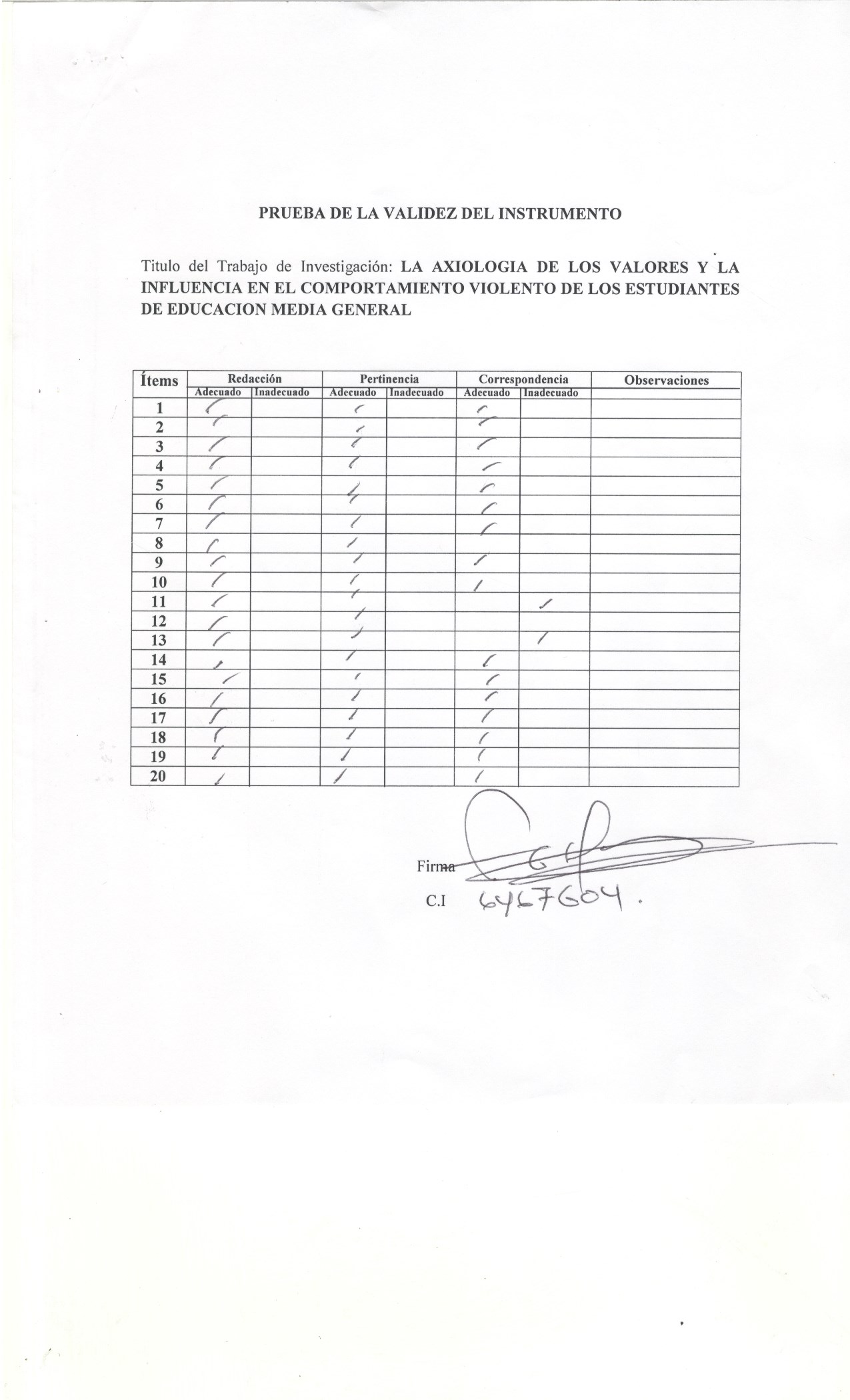 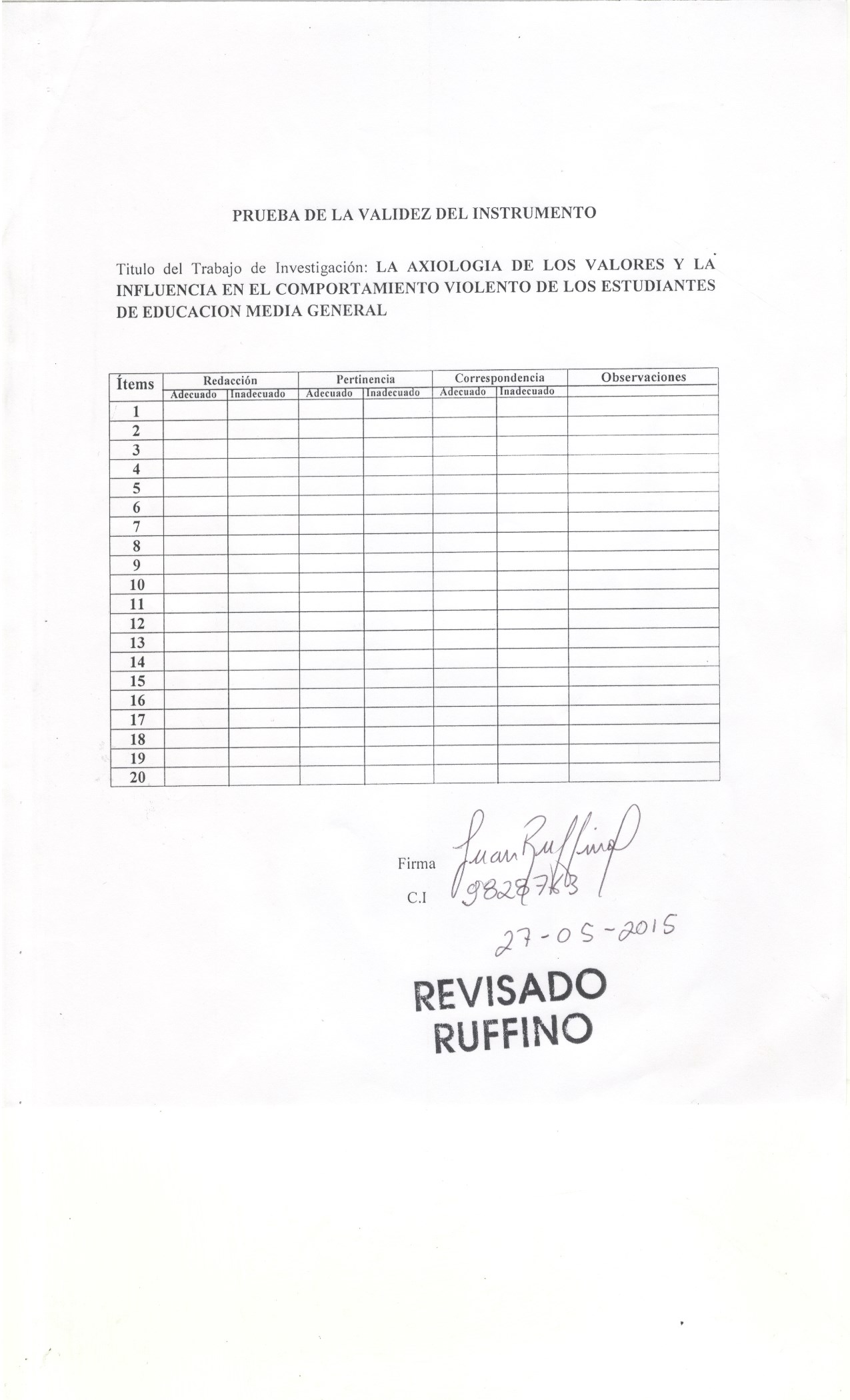 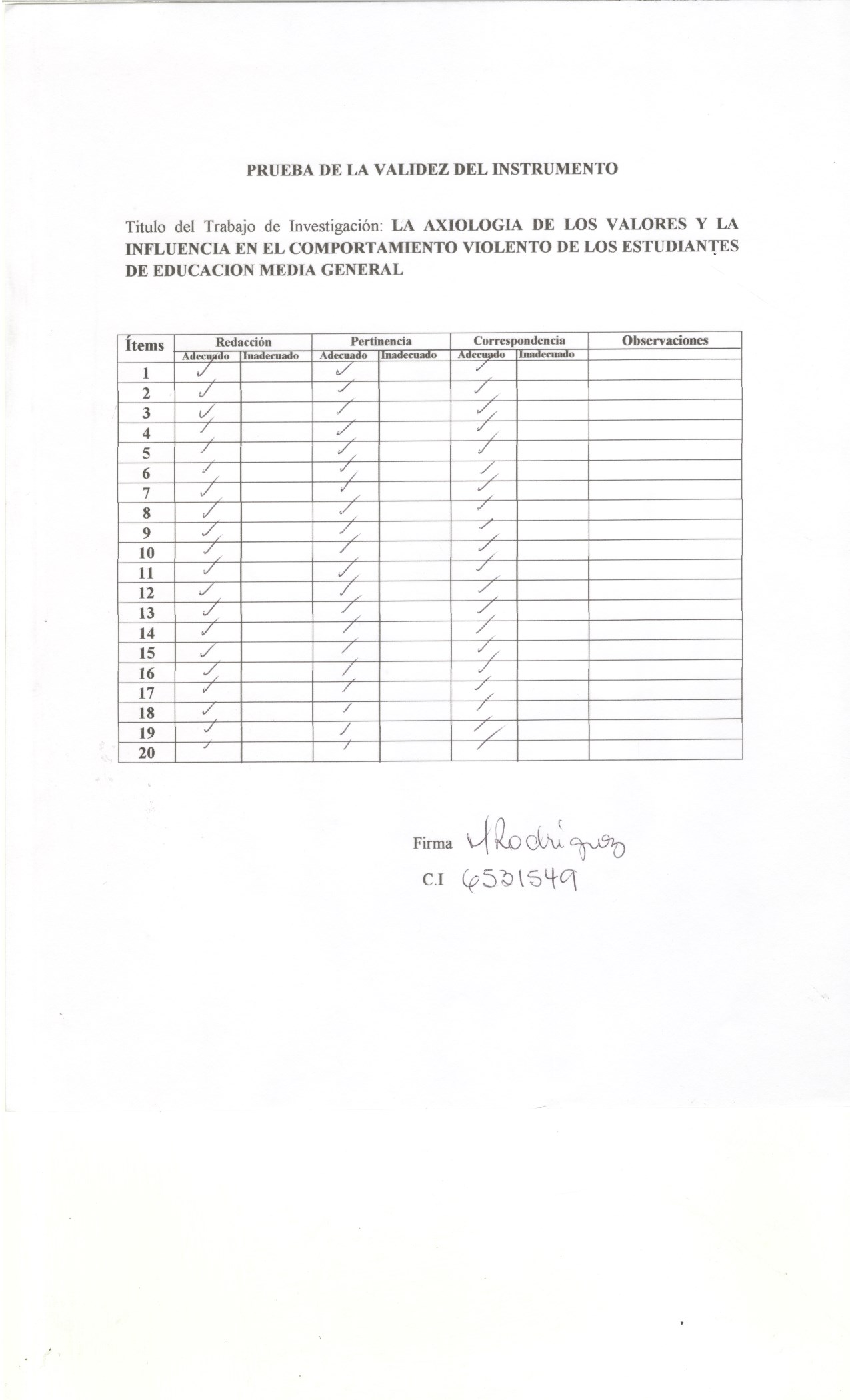 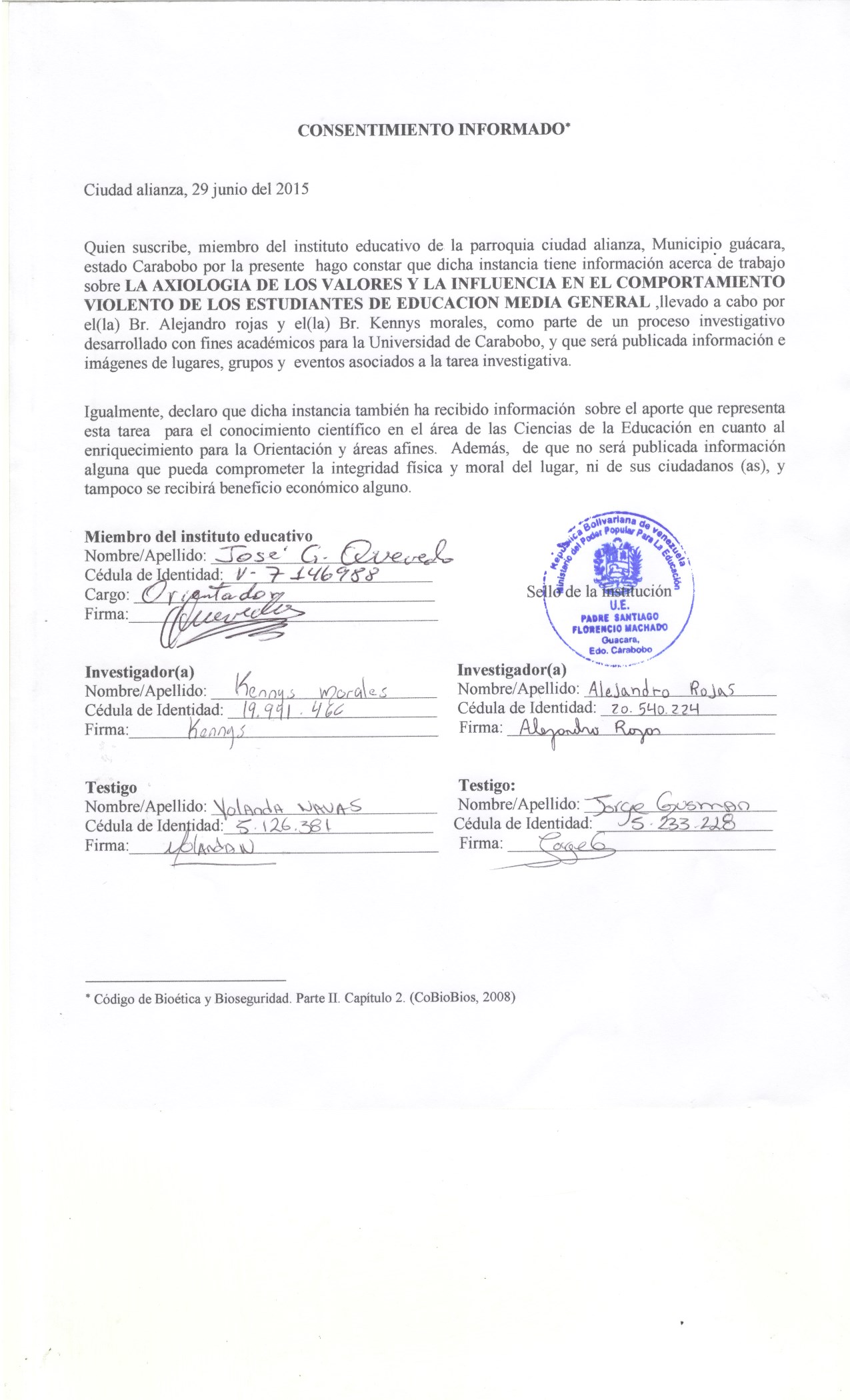 VariablesDefinición de las VariablesDimensiónIndicadoresItemsValoresEstablece los valores como independientes de las cosas y de sus estructuras reales, intentando mostrar la diferencia del valor respecto del objeto concreto. P. ej. Que un helado esté rico es inherente a él, pero esta cualidad no se desprende de sus propiedades o de sus diversas sensaciones de agrado, sino que depende de los matices de lo agradable sensorial de forma independiente de las cosas en que se manifiestan. Esta manera de ser objetivamente es propia de las esencias.Scheler (1874- 1928)FamiliaresAmor1,2ValoresEstablece los valores como independientes de las cosas y de sus estructuras reales, intentando mostrar la diferencia del valor respecto del objeto concreto. P. ej. Que un helado esté rico es inherente a él, pero esta cualidad no se desprende de sus propiedades o de sus diversas sensaciones de agrado, sino que depende de los matices de lo agradable sensorial de forma independiente de las cosas en que se manifiestan. Esta manera de ser objetivamente es propia de las esencias.Scheler (1874- 1928)FamiliaresRespeto3ValoresEstablece los valores como independientes de las cosas y de sus estructuras reales, intentando mostrar la diferencia del valor respecto del objeto concreto. P. ej. Que un helado esté rico es inherente a él, pero esta cualidad no se desprende de sus propiedades o de sus diversas sensaciones de agrado, sino que depende de los matices de lo agradable sensorial de forma independiente de las cosas en que se manifiestan. Esta manera de ser objetivamente es propia de las esencias.Scheler (1874- 1928)FamiliaresCompromiso4ValoresEstablece los valores como independientes de las cosas y de sus estructuras reales, intentando mostrar la diferencia del valor respecto del objeto concreto. P. ej. Que un helado esté rico es inherente a él, pero esta cualidad no se desprende de sus propiedades o de sus diversas sensaciones de agrado, sino que depende de los matices de lo agradable sensorial de forma independiente de las cosas en que se manifiestan. Esta manera de ser objetivamente es propia de las esencias.Scheler (1874- 1928)FamiliaresResponsabilidad5ValoresEstablece los valores como independientes de las cosas y de sus estructuras reales, intentando mostrar la diferencia del valor respecto del objeto concreto. P. ej. Que un helado esté rico es inherente a él, pero esta cualidad no se desprende de sus propiedades o de sus diversas sensaciones de agrado, sino que depende de los matices de lo agradable sensorial de forma independiente de las cosas en que se manifiestan. Esta manera de ser objetivamente es propia de las esencias.Scheler (1874- 1928)SocialesSolidaridad6,7ValoresEstablece los valores como independientes de las cosas y de sus estructuras reales, intentando mostrar la diferencia del valor respecto del objeto concreto. P. ej. Que un helado esté rico es inherente a él, pero esta cualidad no se desprende de sus propiedades o de sus diversas sensaciones de agrado, sino que depende de los matices de lo agradable sensorial de forma independiente de las cosas en que se manifiestan. Esta manera de ser objetivamente es propia de las esencias.Scheler (1874- 1928)SocialesFraternidad8ValoresEstablece los valores como independientes de las cosas y de sus estructuras reales, intentando mostrar la diferencia del valor respecto del objeto concreto. P. ej. Que un helado esté rico es inherente a él, pero esta cualidad no se desprende de sus propiedades o de sus diversas sensaciones de agrado, sino que depende de los matices de lo agradable sensorial de forma independiente de las cosas en que se manifiestan. Esta manera de ser objetivamente es propia de las esencias.Scheler (1874- 1928)SocialesConsideración9ValoresEstablece los valores como independientes de las cosas y de sus estructuras reales, intentando mostrar la diferencia del valor respecto del objeto concreto. P. ej. Que un helado esté rico es inherente a él, pero esta cualidad no se desprende de sus propiedades o de sus diversas sensaciones de agrado, sino que depende de los matices de lo agradable sensorial de forma independiente de las cosas en que se manifiestan. Esta manera de ser objetivamente es propia de las esencias.Scheler (1874- 1928)SocialesConfianza10,11ValoresEstablece los valores como independientes de las cosas y de sus estructuras reales, intentando mostrar la diferencia del valor respecto del objeto concreto. P. ej. Que un helado esté rico es inherente a él, pero esta cualidad no se desprende de sus propiedades o de sus diversas sensaciones de agrado, sino que depende de los matices de lo agradable sensorial de forma independiente de las cosas en que se manifiestan. Esta manera de ser objetivamente es propia de las esencias.Scheler (1874- 1928)EducativosIniciativa12ValoresEstablece los valores como independientes de las cosas y de sus estructuras reales, intentando mostrar la diferencia del valor respecto del objeto concreto. P. ej. Que un helado esté rico es inherente a él, pero esta cualidad no se desprende de sus propiedades o de sus diversas sensaciones de agrado, sino que depende de los matices de lo agradable sensorial de forma independiente de las cosas en que se manifiestan. Esta manera de ser objetivamente es propia de las esencias.Scheler (1874- 1928)EducativosConvivencia13,14ValoresEstablece los valores como independientes de las cosas y de sus estructuras reales, intentando mostrar la diferencia del valor respecto del objeto concreto. P. ej. Que un helado esté rico es inherente a él, pero esta cualidad no se desprende de sus propiedades o de sus diversas sensaciones de agrado, sino que depende de los matices de lo agradable sensorial de forma independiente de las cosas en que se manifiestan. Esta manera de ser objetivamente es propia de las esencias.Scheler (1874- 1928)EducativosAmistad                                         15,16Comportamiento ViolentoComportamiento agresivo es el resultado de un aprendizaje por observación e imitación. La imitación de la conducta agresiva dependerá de si el modelo observado obtiene o no recompensas positivas de su agresividad: si obtiene un beneficio se incrementará la probabilidad de que se imite el comportamiento agresivo, pero si el modelo es castigado por su conducta disminuirá la probabilidad de imitación. Desde esta perspectiva cobran especial relevancia modelos tan importantes para la persona como los padres y los amigos.Bandura (1976)ComportamientoViolenciaConducta17,18Comportamiento ViolentoComportamiento agresivo es el resultado de un aprendizaje por observación e imitación. La imitación de la conducta agresiva dependerá de si el modelo observado obtiene o no recompensas positivas de su agresividad: si obtiene un beneficio se incrementará la probabilidad de que se imite el comportamiento agresivo, pero si el modelo es castigado por su conducta disminuirá la probabilidad de imitación. Desde esta perspectiva cobran especial relevancia modelos tan importantes para la persona como los padres y los amigos.Bandura (1976)ComportamientoViolenciaAgresión19,20I12345678910V0.50.4100.710.760.540.40.10.450.48S12345678910 X139313332343435383833I111213141516171819V1.060.10.670.10.230.460.260.480.9+1Perfecta0,810,99Muy Alta0,610,80 Alta0,410,60Moderada0,210,40Baja-1NulaSIEMPRESIEMPREC. SIEMPREC. SIEMPRENUNCANUNCAN. S  N. CN. S  N. CITEMFa%Fa.%Fa.%Fa.%1756820188776223216056181825SIEMPRESIEMPREC. SIEMPREC. SIEMPRENUNCANUNCAN. S  N. CN. S  N. CITEMFa%Fa.%Fa.%Fa.%322206559151487SIEMPRESIEMPREC. SIEMPREC. SIEMPRENUNCANUNCAN. S  N. CN. S  N. CITEMFa%Fa.%Fa.%Fa.%474672321131200SIEMPRESIEMPREC. SIEMPREC. SIEMPRENUNCANUNCAN. S  N. CN. S  N. CITEMFa%Fa.%Fa.%Fa.%51615333050451110SIEMPRESIEMPREC. SIEMPREC. SIEMPRENUNCANUNCAN. S  N. CN. S  N. CITEMFa%Fa.%Fa.%Fa.%6109201872668771615333050451110SIEMPRESIEMPREC. SIEMPREC. SIEMPRENUNCANUNCAN. S  N. CN. S  N. CITEMFa%Fa.%Fa.%Fa.%81092018726687SIEMPRESIEMPREC. SIEMPREC. SIEMPRENUNCANUNCAN. S  N. CN. S  N. CITEMFa%Fa.%Fa.%Fa.%9827520188700SIEMPRESIEMPREC. SIEMPREC. SIEMPRENUNCANUNCAN. S  N. CN. S  N. CITEMFa%Fa.%Fa.%Fa.%107064333076001145415348121100SIEMPRESIEMPREC. SIEMPREC. SIEMPRENUNCANUNCAN. S  N. CN. S  N. CITEMFa%Fa.%Fa.%Fa.%127568252310900SIEMPRESIEMPREC. SIEMPREC. SIEMPRENUNCANUNCAN. S  N. CN. S  N. CITEMFa%Fa.%Fa.%Fa.%13201833301511454114542018328276SIEMPRESIEMPREC. SIEMPREC. SIEMPRENUNCANUNCAN. S  N. CN. S  N. CITEMFa%Fa.%Fa.%Fa.%150095875410916008476871817SIEMPRESIEMPREC. SIEMPREC. SIEMPRENUNCANUNCAN. S  N. CN. S  N. CITEMFa%Fa.%Fa.%Fa.%1720187568151400181093330876559SIEMPRESIEMPREC. SIEMPREC. SIEMPRENUNCANUNCAN. S  N. CN. S  N. CITEMFa%Fa.%Fa.%Fa.%191184762523002023216056181825ItemsConsidera que:RESPUESTARESPUESTARESPUESTARESPUESTAItemsConsidera que:SiempreCasi SiempreNuncaCasi Nunca1.El amor es importante para la familia2.En su familia se practica las relaciones basadas en el amor3.Estas respetando a tus familiares dentro de tu convivencia familiar4.Practicas deberes y obligaciones comprometiéndote con tus padres5.Te delegan responsabilidades dentro del hogar6.Los compañeros tienen costumbres de aceptar sus errores con solidaridad y humildad7.Ayudas a las personas sin esperar nada a cambio8.Existe una comunicación efectiva con los vecinos y sus conductas son amistosas.9.La cortesía y el respeto son valores que permiten una mejor convivencia sin violencia.10.Crees que inspiras confianza a otras personas11.Sueles confiar en tus amigos y compañeros de clases12.Crees que tienes iniciativa a la hora de realizar una actividad13.Aplicas la buena convivencia para evitar situaciones de violencia14.En tu colegio,  se cumple las normas de convivencia15.Promueven tus profesores el valor de la amistad en el aula16.Sueles ser sociable y amigable con tus compañeros de clase17.Has tenido conductas violentas con tus compañeros de clase18.Las conductas de tus compañeros de clase hacia tu persona son de tolerancia y de respeto19.Percibes agresiones físicas, verbales, o psicológicas dentro de la convivencia estudiantil20.Justificas las agresiones entre estudiantes.